Creation, Enhancement and ManagementStandard TablesEstablishment and Management Standard TabHabitat Creation, Enhancement and Management Plan EM-F01Show the habitat Creation, Enhancement and Management measures in this plan. Present this as a single, side-wide masterplan. Alternatively, provide a separate plan showing the locations of each specific habitat to be delivered on the project site, copy this page into each of the habitat sheets below. 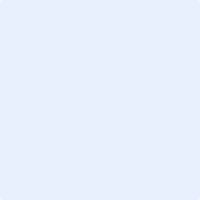 CoastalCreation, Enhancement and Management Summary (CO-T01)Provide details of the approach to delivering each of the targeted condition criteria and habitat. Conditions from Statutory Biodiversity Metric habitat condition assessment sheets – Sheet 1. Coastal.CoastalCreation, Enhancement and Management Detailed Methods (CO-T02)Provide detailed prescriptions for the creation and management of the habitat.Coastal Species Lists (CO-T03)Provide a detailed species list for the habitat to be created.Other Supporting InformationWhat Does Success Look Like? (CO-F01)Coastal LagoonsCreation, Enhancement and Management Summary (CL-T01)Provide details of the approach to delivering each of the targeted condition criteria and habitat. Conditions from Statutory Biodiversity Metric habitat condition assessment sheets – Sheet 2. Coastal Lagoons.For each condition row, delete the condition targets that aren’t being targeted as necessary.Coastal LagoonsCreation, Enhancement and Management Detailed Methods (CL-T02)Provide detailed prescriptions for the creation and management of the habitat.Coastal Lagoons Species Lists (CL-T03)Provide a detailed species list for the habitat to be createdOther Supporting InformationWhat Does Success Look Like? (CL-F01)Coastal SaltmarshCreation, Enhancement and Management Summary (CS-T01)Provide details of the approach to delivering each of the targeted condition criteria and habitat. Conditions from Statutory Biodiversity Metric habitat condition assessment sheets – Sheet 3. Coastal Saltmarsh.For each condition criteria row, delete the condition targets that aren’t being targeted as necessary.Coastal SaltmarshCreation, Enhancement and Management Methods (CS-T02)Provide detailed prescriptions for the creation and management of the habitat.Coastal Saltmarsh Species Lists (CS-T03)Provide a detailed species list for the habitat to be createdOther Supporting InformationWhat Does Success Look Like? (CS-F01)Ditch Creation, Enhancement and Management Summary (DI-T01)Provide details of the approach to delivering each of the targeted condition criteria and habitat. Conditions from Statutory Biodiversity Metric habitat condition assessment sheets – Sheet 4. DitchDitchCreation, Enhancement and Management Detailed Methods (DI-T02)Provide detailed prescriptions for the creation and management of the habitat.Ditch Species Lists (DI-T03)Provide a detailed species list for the habitat to be created.Other Supporting InformationWhat Does Success Look Like? (DI-F01)Grassland (Low Distinctiveness)Creation, Enhancement and Management Summary (GL-T01)Provide details of the approach to delivering each of the targeted condition criteria and habitat. Conditions from Statutory Biodiversity Metric habitat condition assessment sheets – Sheet 5. Grassland LowGrassland (Low Distinctiveness)Creation, Enhancement and Management Detailed Methods (GL-T02)Provide detailed prescriptions for the creation and management of the habitat.Grassland (Low Distinctiveness) Species Lists (GL-T03)Provide a detailed species list for the habitat to be created.Other Supporting InformationWhat Does Success Look Like? (GL-F01)Grassland (Medium, High, and Very High Distinctiveness)Creation, Enhancement and Management Summary (GH-T01)Provide details of the approach to delivering each of the targeted condition criteria and habitat. Conditions from Statutory Biodiversity Metric habitat condition assessment sheets – Sheet 6. Grassland Med High and V. High.Grassland (Medium, High, and Very High Distinctiveness)Creation, Enhancement and Management Detailed Methods (GH-T02)Provide detailed prescriptions for the creation and management of the habitat.Grassland (Medium, High, and Very High Distinctiveness) Species Lists (GH-T03)Provide a detailed species list for the habitat to be createdOther Supporting InformationWhat Does Success Look Like? (GH-F01)HeathlandCreation, Enhancement and Management Summary (HT-T01)Provide details of the approach to delivering each of the targeted condition criteria and habitat. Conditions from Statutory Biodiversity Metric habitat condition assessment sheets – Sheet 7. HeathlandHeathlandCreation, Enhancement and Management Detailed Methods (HT-T02)Provide detailed prescriptions for the creation and management of the habitat.Heathland Species Lists (HT-T03)Provide a detailed species list for the habitat to be createdOther Supporting InformationWhat Does Success Look Like? (HT-F01)HedgerowCreation, Enhancement and Management Summary (HD-T01)Provide details of the approach to delivering each of the targeted condition criteria and hedgerow type. Conditions from Statutory Biodiversity Metric habitat condition assessment sheets – Sheet 8. HedgerowHedgerowCreation, Enhancement and Management Methods (HD-T02)Provide detailed prescriptions for the creation and management of the habitat.Hedgerow Species Lists (HD-T03)Provide a detailed species list for the habitat to be createdOther Supporting InformationWhat Does Success Look Like? (HD-F01)Limestone PavementCreation, Enhancement and Management Summary (LP-T01)Provide details of the approach to delivering each of the targeted condition criteria and habitat. Conditions from Statutory Biodiversity Metric habitat condition assessment sheets – Sheet 15. Limestone PavementLimestone PavementCreation, Enhancement and Management Detailed Methods (LP-T02)Provide detailed prescriptions for the creation and management of the habitat.Limestone Pavement Species Lists (LP-T03)Provide a detailed species list for the habitat to be createdOther Supporting InformationWhat Does Success Look Like? (LP-F01)Intertidal Biogenic ReefsCreation, Enhancement and Management Summary (IB-T01)Provide details of the approach to delivering each of the targeted condition criteria and habitat. Conditions from Statutory Biodiversity Metric habitat condition assessment sheets – Sheet 10. Intertidal Biogenic Reefs.For each condition criteria row, delete the condition targets that aren’t being targeted as necessary.Intertidal Biogenic ReefsCreation, Enhancement and Management Detailed Methods (IB-T02)Provide detailed prescriptions for the creation and management of the habitat.Intertidal Biogenic Reefs Species Lists (IB-T03)Provide a detailed species list for the habitat to be createdOther Supporting InformationWhat Does Success Look Like? (IB-F01)Intertidal Hard StructuresCreation, Enhancement and Management Summary (IH-T01)Provide details of the approach to delivering each of the targeted condition criteria and habitat. Conditions from Statutory Biodiversity Metric habitat condition assessment sheets – Sheet 11. Intertidal Hard Structures.For each condition criteria row, delete the condition targets that aren’t being targeted as necessary.Intertidal Hard StructuresCreation, Enhancement and Management Detailed Methods (IH-T02)Provide detailed prescriptions for the creation and management of the habitat.Intertidal Hard Structures Species Lists (IH-T03)Provide a detailed species list for the habitat to be created.Other Supporting InformationWhat Does Success Look Like? (IH-F01)Intertidal SeagrassCreation, Enhancement and Management Summary (IS-T01)Provide details of the approach to delivering each of the targeted condition criteria and habitat. Conditions from Statutory Biodiversity Metric habitat condition assessment sheets – Sheet 12. Intertidal Seagrass.For each condition criteria row, delete the condition targets that aren’t being targeted as necessary.Intertidal SeagrassCreation, Enhancement and Management Detailed Methods (IS-T02)Provide detailed prescriptions for the creation and management of the habitat.Intertidal Seagrass Species Lists (IS-T03)Provide a detailed species list for the habitat to be created.Other Supporting InformationWhat Does Success Look Like? (IS-F01)Intertidal SedimentCreation, Enhancement and Management Summary (IE-T01)Provide details of the approach to delivering each of the targeted condition criteria and habitat. Conditions from Statutory Biodiversity Metric habitat condition assessment sheets – Sheet 13. Intertidal Sediment.For each condition criteria row, delete the condition targets that aren’t being targeted as necessary.Intertidal SedimentCreation, Enhancement and Management Detailed Methods (IE-T02)Provide detailed prescriptions for the creation and management of the habitat.Intertidal Sediment Species Lists (IE-T03)Provide a detailed species list for the habitat to be created.Other Supporting InformationWhat Does Success Look Like? (IE-F01)Line of TreesCreation, Enhancement and Management Summary (LT-T01)Provide details of the approach to delivering each of the targeted condition criteria and habitat. Conditions from Statutory Biodiversity Metric habitat condition assessment sheets – Sheet 15. Line of TreesLine of TreesCreation, Enhancement and Management Detailed Methods (LT-T02)Provide detailed prescriptions for the creation and management of the habitat.Line of Trees Species Lists (LT-T03)Provide a detailed species list for the habitat to be created.Other Supporting InformationWhat Does Success Look Like? (LT-F01)OrchardCreation, Enhancement and Management Summary (OR-T01)Provide details of the approach to delivering each of the targeted condition criteria and habitat. Conditions from Statutory Biodiversity Metric habitat condition assessment sheets – Sheet 17. OrchardOrchardCreation, Enhancement and Management Detailed Methods (OR-T02)Provide detailed prescriptions for the creation and management of the habitat.Orchard Species Lists (OR-TO3)Provide a detailed species list for the habitat to be createdOther Supporting InformationWhat Does Success Look Like? (OR-F01)PondCreation, Enhancement and Management Summary (PO-T01)Provide details of the approach to delivering each of the targeted condition criteria and habitat. Conditions from Statutory Biodiversity Metric habitat condition assessment sheets – Sheet 18. PondPondCreation, Enhancement and Management Detailed Methods (PO-T02)Provide detailed prescriptions for the creation and management of the habitat.Pond Species Lists (PO-T03)Provide a detailed species list for the habitat to be createdOther Supporting InformationWhat Does Success Look Like? (PO-F01)Rocky ShoreCreation, Enhancement and Management Summary (RS-T01)Provide details of the approach to delivering each of the targeted condition criteria and habitat. Conditions from Statutory Biodiversity Metric habitat condition assessment sheets – Sheet 19. Rocky Shore.Delete conditions as necessary.Rocky ShoreCreation, Enhancement and Management Detailed Methods (RS-T02)Provide detailed prescriptions for the creation and management of the habitat.Rocky Shore Species Lists (RS-T03)Provide a detailed species list for the habitat to be created.Other Supporting InformationWhat Does Success Look Like? (RS-F01)Scrub Creation, Enhancement and Management Summary (SC-T01)Provide details of the approach to delivering each of the targeted condition criteria and habitat. Conditions from Statutory Biodiversity Metric habitat condition assessment sheets – Sheet 19. Scrub.Scrub Creation, Enhancement and Management Detailed Methods (SC-T02)Provide detailed prescriptions for the creation and management of the habitat.Scrub Species Lists (SC-T03)Provide a detailed species list for the habitat to be created.Other Supporting InformationWhat Does Success Look Like? (SC-F01)Sparsely Vegetated LandCreation, Enhancement and Management summary (SV-T01)Provide details of the approach to delivering each of the targeted condition criteria and habitat. Conditions from Statutory Biodiversity Metric habitat condition assessment sheets – Sheet 21. Sparsely Vegetated LandSparsely Vegetated LandCreation, Enhancement and Management Detailed Methods (SV-T02)Provide detailed prescriptions for the creation and management of the habitat.Sparsely Vegetated Land Species Lists (SV-T03)Provide a detailed species list for the habitat to be created.Other Supporting InformationWhat Does Success Look Like? (SV-F01)UrbanCreation, Enhancement and Management Summary (UR-T01)Provide details of the approach to delivering each of the targeted condition criteria and habitat. Conditions from Statutory Biodiversity Metric habitat condition assessment sheets – Sheet 22. UrbanUrbanCreation, Enhancement and Management Detailed Methods (UR-T02)Provide detailed prescriptions for the creation and management of the habitat.Urban Species Lists (UR-T03)Provide a detailed species list for the habitat to be createdOther Supporting InformationWhat Does Success Look Like? (UR-F01)Individual TreesCreation, Enhancement and Management Summary (UT-T01)Provide details of the approach to delivering each of the targeted condition criteria and habitat. Conditions from Statutory Biodiversity Metric habitat condition assessment sheets – Sheet 9. Individual TreesIndividual TreesCreation, Enhancement and Management Detailed Methods (UT-T02)Provide detailed prescriptions for the creation and management of the habitat.Individual Trees Species Lists (UT-T03)Provide a detailed species list for the habitat to be createdOther Supporting InformationWhat Does Success Look Like? (UT-F01)WetlandCreation, Enhancement and Management Summary (WE-T01)Provide details of the approach to delivering each of the targeted condition criteria and habitat. Conditions from Statutory Biodiversity Metric habitat condition assessment sheets – Sheet 23. WetlandWetlandCreation, Enhancement and Management Detailed Methods (WE-T02)Provide detailed prescriptions for the creation and management of the habitat.Wetland Species Lists (WE-T03)Provide a detailed species list for the habitat to be createdOther Supporting InformationWhat Does Success Look Like? (WE-F01)Wood Pasture and ParklandCreation, Enhancement and Management Summary (WP-T01)Provide details of the approach to delivering each of the targeted condition criteria and habitat. Conditions from Statutory Biodiversity Metric habitat condition assessment sheets – Sheet 25. Wood-Pasture and ParklandWood-Pasture and ParklandCreation, Enhancement and Management Detailed Methods (WP-T02)Provide detailed prescriptions for the creation and management of the habitat.Wood-Pasture and Parkland Species Lists (WP-T03)Provide a detailed species list for the habitat to be createdOther Supporting InformationWhat Does Success Look Like? (WP-F01)WoodlandCreation, Enhancement and Management Summary (WO-T01)Provide details of the approach to delivering each of the targeted condition criteria and habitat. Conditions from Statutory Biodiversity Metric habitat condition assessment sheets – Sheet 24. WoodlandFor each condition row, delete the condition targets that aren’t being targeted as necessary.WoodlandCreation, Enhancement and Management Detailed Methods (WO-T02)Provide detailed prescriptions for the creation and management of the habitat.Woodland Species Lists (WO-T03)Provide a detailed species list for the habitat to be createdOther Supporting InformationWhat Does Success Look Like? (WO-F01)WatercoursesCreation, Enhancement and Management Summary Provide details of the approach to delivering each of the targeted Watercourse characteristics and/or RCA indices.*where (+) are positive scoring indices and (-) are negative scoringWatercoursesEnhancement and Management Summary (WC-T02)Provide details of the approach to delivering each of the targeted enhancements. Provide the relevant RCA indices and/or other enhancement opportunities targeted (i.e. riparian encroachment) along with an overview of the enhancement and/or management approach that will be implemented to achieve the targeted enhancements. Please do not present detailed prescriptions in this table as these should be provided in WC-T03. Rather, provide a descriptive overview of the approach.Enhancement and Management Detailed Methods (WC-T03)Provide detailed prescriptions for the enhancement and management targets for the watercourse.Monitoring report tablesMonitoring Plan MT-F01Use this plan to present the results of monitoring surveys if required. This can be presented as a single, side wite masterplan or can be copied into each of the habitat sheets below to provide a separate plan showing the locations of the specific habitat to be delivered onsite. Scrub Progress Towards Habitat and Condition Targets (MS-T01)ScrubGeneral ProgressPhotographs of Progress (MS-F01)Coastal Progress Towards Habitat and Condition Targets (MC-T01)CoastalGeneral ProgressPhotographs of Progress (MC-F01)Ditch Progress Towards Habitat and Condition Targets (MD-T01)DitchGeneral ProgressPhotographs of Progress (MD-F01)Grassland (low distinctiveness) Progress Towards Habitat and Condition Targets (ML-T01)Grassland (low distinctiveness)General ProgressPhotographs of Progress (ML-F01)Grassland (medium, high, and very high distinctiveness)Progress Towards Habitat and Condition Targets (MH-T01)Grassland (medium, high, and very high distinctiveness)General ProgressPhotographs of Progress (MH-F01)Heathland Progress Towards Habitat and Condition Targets (ME-T01)HeathlandGeneral ProgressPhotographs of Progress (ME-F01)Hedgerow Progress Towards Habitat and Condition Targets (MG-T01)HedgerowGeneral ProgressPhotographs of Progress (MG-F01)Limestone PavementProgress Towards Habitat and Condition Targets (MI-T01)Limestone PavementGeneral ProgressPhotographs of Progress (MI-F01)Line of Trees Progress Towards Habitat and Condition Targets (MT-T01)Line of TreesGeneral ProgressPhotographs of Progress (MT-F01)OrchardProgress Towards Habitat and Condition Targets (MO-T01)OrchardGeneral ProgressPhotographs of Progress (MO-F01)PondProgress Towards Habitat and Condition Targets (MP-T01)PondGeneral ProgressPhotographs of Progress (MP-F01)Sparsely Vegetated LandProgress Towards Habitat and Condition Targets (MV-T01)Sparsely Vegetated LandGeneral ProgressPhotographs of Progress (MV-F01)UrbanProgress Towards Habitat and Condition Targets (MU-T01)UrbanGeneral ProgressPhotographs of Progress (MU-F01)Individual TreesProgress Towards Habitat and Condition Targets (MB-T01)Individual TreesGeneral ProgressPhotographs of Progress (MB-F01)WetlandProgress Towards Habitat and Condition Targets (MW-T01)WetlandGeneral ProgressPhotographs of Progress (MW-F01)Wood Pasture and ParklandProgress Towards Habitat and Condition Targets (MA-T01)Wood-Pasture and ParklandGeneral ProgressPhotographs of Progress (MA-F01)Coastal LagoonsProgress Towards Habitat and Condition targets (MN-T01)Coastal LagoonsGeneral ProgressPhotographs of Progress (MN-F01)Coastal SaltmarshProgress Towards Habitat and Condition Targets (MM-T01)Coastal SaltmarshGeneral ProgressPhotographs of Progress (MM-F01)Intertidal Biogenic Reefs Progress Towards Habitat and Condition Targets (MF-T01)Intertidal Biogenic ReefsGeneral ProgressPhotographs of Progress (MF-F01)Intertidal Hard Structures Progress Towards Habitat and Condition Targets (MK-T01)Intertidal Hard StructuresGeneral ProgressPhotographs of Progress (MK-F01)Intertidal Seagrass Progress Towards Habitat and Condition Targets (MX-T01)Intertidal SeagrassGeneral ProgressPhotographs of Progress (MX-F01)Intertidal SedimentProgress Towards Habitat and Condition Targets (MZ-T01)Intertidal SedimentGeneral ProgressPhotographs of Progress (MZ-F01)Rocky ShoreProgress Towards Habitat and Condition Targets  (MY-T01)Rocky ShoreGeneral ProgressPhotographs of Progress (MY-F01)WoodlandProgress Towards Habitat and Condition Targets (MI-T01)WoodlandGeneral ProgressPhotographs of Progress (MI-F01)WatercoursesProgress Towards Enhancement Targets (MJ-T01)General ProgressWatercoursesPhotographs of Progress (MJ-F01)Target Habitat:Target Habitat:Target Habitat:Condition Assessment CriteriaCondition Assessment CriteriaTargeted?Relevant ParcelsCreation ApproachEnhancement ApproachManagement ApproachAThe parcel represents a good example of its specific habitat type, with characteristic indicator species present in the typical successional stages, transitions and/or mosaics, at sufficient cover and frequency to be a good example. Note – this criterion is essential for achieving Good condition.Yes / NoBVegetation structure (sward height variation, zonation) is varied and not uniform.CNaturally open ground or bare surfaces are present as part of a sequence of colonisation and succession.DCoastal processes needed to support the habitat are functional and are not modified by hard engineering or other forms of negative intervention.EThe landform reflects the interaction of coastal processes and geology, and there is a varied topography present supporting the relevant range of habitat types.FThere is an absence of invasive non-native species (as listed on Schedule 9 of WCA, 1981). Combined cover of species indicative of suboptimal condition and physical damage (such as excessive poaching, damage from machinery use or storage, damaging levels of access, or any other damaging management activities) accounts for less than 5% of total area.GAny scrub (including bramble Rubus fruticosus agg.) present accounts for less than 10% of the area within the habitat or bare substrate matrix. Blocks of scrub or woodland, which might be desirable in their own right, should be classified and mapped separately. HWater quality and quantity (for example, seasonal fluctuations in dune slacks or seepages on cliff slopes) is sufficient to support the range of water-dependent parts of the habitat. Additional Management Prescriptions (CO-B01)Please use this space to detail any additional management measures to be conducted along with the above measures. These may for example, include (but are not limited to) measures specifically relating to the presence of protected species or may be additional measures that are in support of local nature recovery targets and, or, planning policy.Action Relevant ParcelsTimingPrescriptionsCommon NameScientific NameAbundance / %CommentsSupporting Information (CO-B02)Please use this space to provide any additional information where relevant.Target Habitat:Target Habitat:Target Habitat:Condition Assessment CriteriaCondition Assessment CriteriaCondition Assessment CriteriaTarget ScoreRelevant ParcelsCreation ApproachEnhancement ApproachManagement ApproachAPresence and abundance of invasive non-native speciesNot more than one invasive non-native species is ‘Occasional’ on the SACFOR scale; or is occupying more than 1% of the habitat. No high-risk species indicative of suboptimal condition present.3APresence and abundance of invasive non-native speciesNo invasive non-native species are present above ‘Frequent’ on the SACFOR scale; or they occupy between 1-10% of the habitat. No high-risk species indicative of suboptimal condition present.3APresence and abundance of invasive non-native speciesOne or more invasive non-native species ‘Abundant’ on the SACFOR scale; they occupy more than 10% of the habitat; or a high-risk species indicative of suboptimal condition is present.3BWater qualityNo visual evidence of pollution. There are no nuisance algal growths that are likely to be attributable to nutrient enrichment. Consider seasonality of survey timing.BWater qualityVisual evidence of low to moderate levels of pollution.  Elevated algal growth with increases in cover that may indicate nutrient enrichment. Consider seasonality of survey timing.BWater qualityVisual evidence of high algal growth that is indicative of nutrient enrichment.  Signs of eutrophication that would impede bird feeding. Consider seasonality of survey timing.CNon-natural structures and direct human impactsNo evidence of impacts from direct human activities, or they occupy <1% of the habitat area (for example, pontoons, moorings, boats, crab tiles, bait digging or anchoring scars).CNon-natural structures and direct human impactsEvidence of impacts from direct human activities occupies 1-10% of the habitat area (for example, pontoons, moorings, boats, crab tiles, bait digging or anchoring scars).CNon-natural structures and direct human impactsEvidence of impacts from direct human activities occupies >10% of the habitat area (for example, pontoons, moorings, boats, crab tiles, bait digging or anchoring scars).DLitterFollowing the Marine Conservation Society (MCS) beach litter survey method, the number of items of litter does not exceed 0.0036 m−1 min−1 person−1, equivalent to up to 20 items per person per 100 m per hour.DLitterFollowing the MCS beach litter survey method, the number of items of litter does not exceed 0.0078 m−1 min−1 person−1, equivalent to between 21 and 47 items per person per 100m per hour.DLitterFollowing the MCS beach litter survey method, the number of items of litter exceeds 0.0078 m−1 min−1 person−1 equivalent to more than 47 items per person per 100m per hour.ESalinitySalinity is between 15 - 40 ppt.ESalinitySalinity values are close to (but still within) the ends of range acceptable for lagoons (15-40 ppt).ESalinitySalinity values are either hypersaline >40 ppt or hyposaline <15 ppt.FIsolating BarrierFully functional and permitting tidal exchange.FIsolating BarrierSlightly damaged but some water exchange still occurring.FIsolating BarrierNot functioning. No water exchange occurring making the lagoon hyposaline.GPhysical damage of lagoon banksNo physical damage present.GPhysical damage of lagoon banksOnly small, isolated patches of physical damage present.GPhysical damage of lagoon banksEvidence of significant physical damage.HWater ClarityWater is clear.HWater ClarityWater clarity is reduced.HWater ClarityWater is turbid and water clarity is poor (not just after heavy rain).Additional Management Prescriptions (CL-B01)Please use this space to detail any additional management measures to be conducted along with the above measures. These may, for example, include (but are not limited to) measures specifically relating to the presence of protected species or may be additional measures that are in support of local nature recovery targets and, or, planning policy.Action Relevant parcelsTimingPrescriptionsCommon NameScientific NameAbundance / %CommentsSupporting Information (CL-B02)Please use this space to provide any additional information where relevant.Target Habitat Target Habitat Target Habitat Condition Assessment CriteriaCondition Assessment CriteriaCondition Assessment CriteriaTarget ScoreRelevant ParcelsCreation ApproachEnhancement ApproachManagement ApproachACoastal processesCoastal processes are functioning naturally. No evidence of human physical modifications which are clearly impacting the habitat. 3ACoastal processesArtificial structures present, for example groynes that are impeding the natural movement of sediments or water, affecting up to 25% of the habitat. 3ACoastal processesArtificial structures present, for example groynes that are impeding the natural movement of sediments or water, affecting more than 25% of the habitat.3BPresence and absence of invasive non-native speciesNot more than one invasive non-native species is ‘Occasional’ on the SACFOR scale or is occupying more than 1% of the habitat. No high-risk species indicative of suboptimal condition present.BPresence and absence of invasive non-native speciesNo invasive non-native species are present above ‘Frequent’ on the SACFOR scale or they occupy between 1-10% of the habitat. No high-risk species indicative of suboptimal condition present.BPresence and absence of invasive non-native speciesOne or more invasive non-native species present at an ‘Abundant’ level on the SACFOR scale; they occupy more than 10% of the habitat; or a high-risk species indicative of suboptimal condition is present.CWater qualityNo visual evidence of pollution. There are no nuisance algal growths that are likely to be attributable to nutrient enrichment. Consider seasonality of survey timing.CWater qualityVisual evidence of low to moderate levels of pollution.  Elevated algal growth with increases in cover that may indicate nutrient enrichment. Consider seasonality of survey timing.CWater qualityVisual evidence of high algal growth that is indicative of nutrient enrichment. Signs of eutrophication that would impede bird feeding. Consider seasonality of survey timing.DNon-natural structures and direct human impactsNo evidence of impacts from direct human activities, or they occupy <1% of the habitat area (for example, pontoons, moorings, boats, crab tiles, bait digging or anchoring scars).DNon-natural structures and direct human impactsEvidence of impacts from direct human activities occupies 1-10% of the habitat area (for example, pontoons, moorings, boats, crab tiles, bait digging or anchoring scars).DNon-natural structures and direct human impactsEvidence of impacts from direct human activities occupies >10% of the habitat area (for example, pontoons, moorings, boats, crab tiles, bait digging or anchoring scars).ELitterFollowing the Marine Conservation Society (MCS) beach litter survey method, the number of items of litter does not exceed 0.0036 m−1 min−1 person−1, equivalent to up to 20 items per person per 100m per hour.ELitterFollowing the MCS beach litter survey method the number of items of litter does not exceed 0.0078 m−1 min−1 person−1 equivalent to between 21 and 47 items of litter per person per 100 m per hour.ELitterFollowing the MCS beach litter survey method the number of items of litter exceeds 0.0078 m−1 min−1 person−1 equivalent to more than 47 items of litter per person per 100m per hour.FZonation and transition to other habitatsZonation of vegetation or communities is clear and continuous. Distribution of the feature and transition to other habitats, including associated transitional habitats within the site is reflective of expected natural distribution seaward and landward.FZonation and transition to other habitatsUp to 2 of the expected zones are absent or significantly impacted by human modification of the shoreline, and transitions to other habitats are restricted in less than 20% of the habitat boundaries.FZonation and transition to other habitatsZonation of vegetation or communities is not clearly visible or is significantly impacted by human modification of the shoreline. Or transitions to other habitats are restricted in more than 20% of the habitat boundaries.Additional Management Prescriptions (CS-B01)Please use this space to detail any additional management measures to be conducted along with the above measures. These may for example include (but are not limited to) measures specifically relating to the presence of protected species or may be additional measures that are in support of local nature recovery targets and, or, planning policy.Action Relevant parcelsTimingPrescriptionsCommon NameScientific NameAbundance / %CommentsSupporting Information (CS-B02)Please use this space to provide any additional information where relevant.Target Habitat:Target Habitat:Target Habitat:Condition Assessment CriteriaCondition Assessment CriteriaTargetedRelevant ParcelsCreation approachEnhancement ApproachManagement ApproachAThe ditch is of good water quality, with clear water (low turbidity) indicating no obvious signs of pollution.Yes/ NoBA range of emergent, submerged and floating leaved plants are present. As a guide >10 species of emergent, floating or submerged plants present in a 20 m ditch length.CThere is less than 10% cover of filamentous algae and or duckweed  Lemna spp. (these are signs of eutrophication).DA fringe of marginal vegetation is present along more than 75% of the ditch.EPhysical damage is evident along less than 5% of the ditch, with examples of damage including: excessive poaching, damage from machinery use or storage, or any other damaging management activities.FSufficient water levels are maintained - as a guide a minimum summer depth of approximately 50 cm in minor ditches and 1 m in main drains.GLess than 10% of the ditch is heavily shaded.HThere is an absence of non-native plant and animal species. Additional Management Prescriptions (DI-B01)Please use this space to detail any additional management measures to be conducted along with the above measures. These may for example include (but are not limited to) measures specifically relating to the presence of protected species or may be additional measures that are in support of local nature recovery targets and, or, planning policy.Action Relevant ParcelsTimingPrescriptionsCommon NameScientific NameAbundance / %CommentsSupporting information (DI-B02)Please use this space to provide any additional information where relevant.Target Habitat:Target Habitat:Target Habitat:Condition Assessment CriteriaCondition Assessment CriteriaTargetedRelevant ParcelsCreation ApproachEnhancement ApproachManagement ApproachAThere are 6-8 vascular plant species per m2 present, including at least 2 forbs.
Note - this criterion is essential for achieving Moderate or Good condition.Where the vascular plant species present are characteristic of medium, high or very high distinctiveness grassland, or there are 9 or more of these characteristic species per m2, please review the full UKHab description to assess whether the grassland should be classified as a higher distinctiveness grassland. Where a grassland is classed as medium, high or very high distinctiveness, please use the relevant condition sheet.  Yes / NoBSward height is varied (at least 20% of the sward is less than 7 cm and at least 20 per cent is more than 7 cm) creating microclimates which provide opportunities for vertebrates and invertebrates to live and breed. CAny scrub present accounts for less than 20% of the total grassland area. (Some scattered scrub such as bramble Rubus fruticosus agg. may be present). Note - patches of scrub with continuous (more than 90%) cover should be classified as the relevant scrub habitat type.DPhysical damage is evident in less than 5% of total grassland area Examples of physical damage include excessive poaching, damage from machinery use or storage, erosion caused by high levels of access, or any other damaging management activities.ECover of bare ground between 1% and 10%, including localised areas (for example, a concentration of rabbit warrens.)FCover of bracken Pteridium aquilinum less than 20%.GThere is an absence of invasive non-native species (as listed on Schedule 9 of WCA).Additional Management Prescriptions (GL-B01)Please use this space to detail any additional management measures to be conducted along with the above measures. These may for example include (but are not limited to) measures specifically relating to the presence of protected species or may be additional measures that are in support of local nature recovery targets and, or, planning policy.Action Relevant ParcelsTimingPrescriptionsCommon NameScientific NameAbundance / %CommentsSupporting Information (GL-B02)Please use this space to provide any additional information where relevant.Target HabitatTarget HabitatTarget HabitatTarget HabitatCondition Assessment CriteriaCondition Assessment CriteriaTargetedRelevant ParcelsCreation ApproachEnhancement ApproachManagement ApproachAThe parcel represents a good example of its habitat type, with a consistently high proportion of characteristic indicator species present relevant to the specific habitat type. Note – this criterion is essential for achieving Moderate or Good condition for non-acid grassland types only.Yes / NoBSward height is varied (at least 20% of the sward is less than 7 cm and at least 20 per cent is more than 7 cm) creating microclimates which provide opportunities for insects, birds and small mammals to live and breed. CCover of bare ground between 1% and 5%, including localised areas, for example, rabbit warrens.DCover of bracken Pteridium aquilinum less than 20% and cover of scrub (including bramble) less than 5%.ECombined cover of species indicative of suboptimal condition and physical damage (such as excessive poaching, damage from machinery use or storage, damaging levels of access, or any other damaging activities) accounts for less than 5% of total area.If any invasive non-native species (as listed on Schedule 9 of WCA) are present, this criterion is automatically failed.FThere are 10 or more vascular plant species per m2 present, including forbs that are characteristic of the habitat type.Note – this criterion is essential for achieving Good condition for non-acid grassland types only.Additional Management Prescriptions (GH-B01)Please use this space to detail any additional management measures to be conducted along with the above measures. These may for example include (but are not limited to) measures specifically relating to the presence of protected species or may be additional measures that are in support of local nature recovery targets and, or, planning policy.Action Relevant ParcelsTimingPrescriptionsCommon NameScientific NameAbundance / %CommentsSupporting Information (GH-B02)Please use this space to provide any additional information where relevant.Target Habitat:Target Habitat:Target Habitat:Condition Assessment CriteriaCondition Assessment CriteriaTargetedRelevant ParcelsCreation approachEnhancement ApproachManagement ApproachAThe parcel represents a good example of its habitat type – the appearance and composition of the vegetation closely matches its UKHab description, with vascular and non-vascular characteristic indicator species consistently present. 
Note – this criterion is essential for achieving Good condition.Yes / NoBThere are at least two dwarf shrub species Frequent, and cover of dwarf shrubs is between 25-75% for lowland heathland, 50-75% for upland dry heath, or >20% for upland wet heath.
Note – this criterion is essential for achieving Good condition.CAll heather Calluna vulagris age-classes (pioneer, degenerate and mature) present with at least 10% pioneer heather in the lowlands or at least 10% degenerate or mature in the uplands.
Note – this criterion is essential for achieving Good condition.DUnshaded bare ground is between 1-10%. 
Note – this criterion is essential for achieving Good condition.EThere is an absence of invasive non-native plant species listed on Schedule 9 of WCA and shallon Gaultheria shallon.Note – this criterion is essential for achieving Good conditionFNo signs of disturbance of sensitive areas, including managed burns. GNo more than 33% of heather shoots have been recently grazed, or flowering heather plants are at least Frequent in autumn. HThe canopy cover of scattered trees and or scrub (not including gorse Ulex spp.) is:Less than 20% for upland heaths;Less than 15% for lowland dry heaths; andLess than 10% for lowland wet heaths.ITotal gorse cover is less than 50%, with common gorse Ulex europaeus less than 25%.  JThe cover of bracken Pteridium aquilinum is less than 5%.KNo signs of any damaging activities or contamination to the habitat such as: artificial drains, peat extraction, silt, leachate or eutrophication.Additional Management Prescriptions (HT-B01)Please use this space to detail any additional management measures to be conducted along with the above measures. These may for example include (but are not limited to) measures specifically relating to the presence of protected species or may be additional measures that are in support of local nature recovery targets and, or, planning policy.Action Relevant ParcelsTimingPrescriptionsCommon NameScientific NameAbundance / %CommentsSupporting Information (HT-B02)Please use this space to provide any additional information where relevant.Target Hedgerow Type:Target Hedgerow Type:Target Hedgerow Type:Condition Assessment CriteriaCondition Assessment CriteriaTargeted?Relevant FeaturesCreation ApproachEnhancement ApproachManagement ApproachA1Height>1.5m average along length.Yes / NoA2Width >1.5m average along length.B3 Gap – hedge baseGap between ground and base of canopy <0.5m for >90% of length.B2Gap – hedgerow canopy continuityGaps make up <10% of total length; and no canopy gaps >5m.C1Undisturbed ground and perennial vegetation>1m width of undisturbed ground with perennial herbaceous vegetation for >90% of length:measured from outer edge of hedgerow, andis present on one side of the hedge (at least)C2Nutrient-enriched perennial vegetationPlant species indicative of nutrient enrichment of soils dominate <20% cover of the area of undisturbed ground.D1Invasive and neophyte species>90% of the hedgerow and undisturbed ground is free of invasive non-native plant species (including those listed on Schedule 9 of WCA) and recently introduced species.D2 Current damage>90% of the hedgerow or undisturbed ground is free of damage caused by human activities.E1Tree class (applicable to hedgerows with trees only)There is more than one age-class (or morphology) of tree present (for example: young, mature, veteran and or ancient), and there is on average at least one mature, ancient or veteran tree present per 20 – 50m of hedgerow.E2E2. Tree health (applicable to hedgerows with trees only)At least 95% of hedgerow trees are in a healthy condition (excluding veteran features valuable for wildlife). There is little or no evidence of an adverse impact on tree health by damage from livestock or wild animals, pests or diseases, or human activity.Additional Management Prescriptions (HD-B01)Please use this space to detail any additional management measures to be conducted along with the above measures. These may for example include (but are not limited to) measures specifically relating to the presence of protected species or may be additional measures that are in support of local nature recovery targets and, or, planning policy.Action Relevant FeaturesTimingPrescriptionsCommon NameScientific NameAbundance / % CommentsSupporting Information (HD-B02)Please use this space to provide any additional information where relevant.Target Habitat:Target Habitat:Target Habitat:Condition Assessment CriteriaCondition Assessment CriteriaTargeted?Relevant ParcelsCreation approachEnhancement ApproachManagement ApproachACover of typical emergent pavement flora and clint-top vegetation accounts for at least 25% of total vegetation cover (the area excluding bare rock).Yes / NoBCover of invasive non-native species (as listed on Schedule 9 of WCA) is less than 1%. Non-native species in this instance include beech Fagus sylvatica and sycamore Acer pseudoplanatus.CSpecies indicative of suboptimal condition make up less than 1% of vegetated ground cover.DLess than 25% of live leaves (broadleaved plants), fronds (ferns) or shoots (dwarf shrubs) show signs of grazing or browsing.EThere is no evidence of damage to the pavement surface.Additional Management Prescriptions (LP-B01)Please use this space to detail any additional management measures to be conducted along with the above measures. These may for example include (but are not limited to) measures specifically relating to the presence of protected species or may be additional measures that are in support of local nature recovery targets and, or, planning policy.Action Relevant ParcelsTimingPrescriptionsCommon NameScientific NameAbundance / %CommentsSupporting Information (LP-B02)Please use this space to provide any additional information where relevant.Target Habitat:Target Habitat:Target Habitat:Condition Assessment CriteriaCondition Assessment CriteriaCondition Assessment CriteriaTarget ScoreRelevant ParcelsCreation ApproachEnhancement ApproachManagement ApproachACoastal processesCoastal processes are functioning naturally. No evidence of human physical modifications which are impacting the habitat.3ACoastal processesArtificial structures present, for example groynes, that are impeding the natural movement of sediments or water, affecting up to 25% of the habitat.3ACoastal processesArtificial structures present, for example groynes, that are impeding the natural movement of sediments or water, affecting more than 25% of the habitat.3BPresence and abundance of invasive non-native speciesNot more than one invasive non-native species is ‘Occasional’ on the SACFOR scale or is occupying more than 1% of the habitat. No high-risk species indicative of suboptimal condition present.BPresence and abundance of invasive non-native speciesNo invasive non-native species are present above ‘Frequent’ on the SACFOR scale or they occupy between 1-10% of the habitat. No high-risk species indicative of suboptimal condition present.BPresence and abundance of invasive non-native speciesOne or more invasive non-native species are present at an ‘Abundant’ level on the SACFOR scale; they occupy >10% of the habitat; or a high-risk species indicative of suboptimal condition is present.CWater qualityNo visual evidence of pollution. There are no nuisance algal growths that are likely to be attributable to nutrient enrichment. Consider seasonality of survey timing.CWater qualityVisual evidence of low to moderate levels of pollution. Elevated algal growth with increases in cover that may indicate nutrient enrichment. Consider seasonality of survey timing.CWater qualityVisual evidence of high algal growth that is indicative of nutrient enrichment. Signs of eutrophication that would impede bird feeding. Consider seasonality of survey timing.DNon-natural structures and direct human impactsNo evidence of impacts from direct human activities, or they occupy <1% of the habitat area (including pontoons, moorings, boats, crab tiles, bait digging or anchoring scars).DNon-natural structures and direct human impactsEvidence of impacts from direct human activities occupies up to 10% of the habitat area (for example, pontoons, moorings, boats, crab tiles, bait digging or anchoring scars).DNon-natural structures and direct human impactsEvidence of impacts from direct human activities occupies >10% of the habitat area (for example, pontoons, moorings, boats, crab tiles, bait digging or anchoring scars).ELitterFollowing the Marine Conservation Society (MCS) beach litter survey method, the number of items of litter does not exceed 0.0036 m−1 min−1 person−1 equivalent to up to 20 items per person per 100m per hour.ELitterFollowing the MCS beach litter survey method, the number of items of litter does not exceed 0.0078 m−1 min−1 person−1 equivalent to between 21 and 47 items of litter per person per 100m per hour.ELitterFollowing the MCS beach litter survey method, the number of items of litter exceeds 0.0078 m−1 min−1 person−1, equivalent to more than 47 items of litter per person per 100m per hour.Additional Management Prescriptions (IB-B01)Please use this space to detail any additional management measures to be conducted along with the above measures. These may for example include (but are not limited to) measures specifically relating to the presence of protected species or may be additional measures that are in support of local nature recovery targets and, or, planning policy.Action Relevant parcelsTimingPrescriptionsCommon NameScientific NameAbundance / %CommentsSupporting Information (IB-B01)Please use this space to provide any additional information where relevant.Target Habitat:Target Habitat:Target Habitat:Condition Assessment CriteriaCondition Assessment CriteriaCondition Assessment CriteriaTarget ScoreRelevant ParcelsCreation ApproachEnhancement ApproachManagement ApproachACoastal processesCoastal processes are functioning naturally. No evidence of human physical modifications which are clearly impacting the habitat.3ACoastal processesArtificial structures present, for example groynes that are impeding the natural movement of sediments or water, affecting up to 25% of the habitat.3ACoastal processesArtificial structures present, for example groynes that are impeding the natural movement of sediments or water, affecting more than 25% of the habitat.3BPresence and abundance of invasive non-native speciesNot more than one invasive non-native species is ‘Occasional’ occasional on the SACFOR scale or is occupying more than 1% of the habitat. No high-risk species indicative of suboptimal condition present.BPresence and abundance of invasive non-native speciesNo invasive non-native species are present above ‘Frequent’ on the SACFOR scale or they occupy between 1-10% of the habitat. No high-risk species indicative of suboptimal condition present.BPresence and abundance of invasive non-native speciesOne or more invasive non-native species are present at an ‘Abundant’ level on the SACFOR scale; they occupy more than 10% of the habitat; or a high-risk species indicative of suboptimal condition is present.CWater qualityNo visual evidence of pollution. There are no nuisance algal growths that are likely to be attributable to nutrient enrichment. Consider seasonality of survey timing.CWater qualityVisual evidence of low to moderate levels of pollution. Elevated algal growth with increases in cover that may indicate nutrient enrichment. Consider seasonality of survey timing.CWater qualityVisual evidence of high algal growth that is indicative of nutrient enrichment. Signs of eutrophication that would impede bird feeding. Consider seasonality of survey timing.DLitterFollowing the Marine Conservation Society (MCS) beach litter survey method, the number of items of litter does not exceed 0.0036 m-1 min-1 person-1, equivalent to up to 20 items per person per 100 m per hour.DLitterFollowing the MCS beach litter survey method, the number of items of litter does not exceed 0.0078 m-1 min-1 person-1, equivalent to between 21 and 47 items of litter per person per 100 m per hour.DLitterFollowing the MCS beach litter survey method, the number of items of litter exceeds 0.0078 m-1 min-1 person-1, equivalent to more than 47 items of litter per person per 100 m per hour.EAmount of colonisationMore than three different communities of flora or fauna present.EAmount of colonisationTwo or three different communities of flora or fauna present.EAmount of colonisationOne or no communities of flora or fauna present.Additional Management Prescriptions (IH-B01) the number of items of litter does not exceed 0.0036m-1minPlease use this space to detail any additional management measures to be conducted along with the above measures. These may for example include (but are not limited to) measures specifically relating to the presence of protected species or may be additional measures that are in support of local nature recovery targets and, or, planning policy.Action Relevant ParcelsTimingPrescriptionsCommon NameScientific NameAbundance / %CommentsSupporting Information (IH-B02)Please use this space to provide any additional information where relevant.Target Habitat:Target Habitat:Target Habitat:Condition Assessment CriteriaCondition Assessment CriteriaCondition Assessment CriteriaTarget ScoreRelevant ParcelsCreation ApproachEnhancement ApproachManagement ApproachACoastal processesCoastal processes are functioning naturally. No evidence of human physical modifications which are clearly impacting the habitat.3ACoastal processesArtificial structures present, for example groynes, that are impeding the natural movement of sediments or water, affecting up to 25% of the habitat.3ACoastal processesArtificial structures present, for example groynes, that are impeding the natural movement of sediments or water, affecting more than 25% of the habitat.3BPresence and abundance of invasive non-native speciesNot more than one invasive non-native species is ‘Occasional’ on the SACFOR scale or occupying more than 1% of the habitat. No high-risk species indicative of suboptimal condition present.BPresence and abundance of invasive non-native speciesNo invasive non-native species are present above ‘Frequent’ on the SACFOR scale or they occupy between 1-10% of the habitat. No high-risk species indicative of suboptimal condition present.BPresence and abundance of invasive non-native speciesOne or more invasive non-native species present at an ‘Abundant’ level on the SACFOR scale; they occupy more than 10% of the habitat; or a high-risk species indicative of suboptimal condition is present.CWater qualityNo visual evidence of pollution. There are no nuisance algal growths that are likely to be attributable to nutrient enrichment. Consider seasonality of survey timing.CWater qualityVisual evidence of low to moderate levels of pollution. Elevated algal growth with increases in cover that may indicate nutrient enrichment. Consider seasonality of survey timing.CWater qualityVisual evidence of high algal growth that is indicative of nutrient enrichment. Signs of eutrophication that would impede bird feeding. Consider seasonality of survey timing.DNon-natural structures and direct human impactsNo evidence of impacts from direct human activities, or they occupy <1% of the habitat area (for example, pontoons, moorings, boats, crab tiles, bait digging or anchoring scars).DNon-natural structures and direct human impactsEvidence of impacts from direct human activities occupies 1-10% of the habitat area (for example, pontoons, moorings, boats, crab tiles, bait digging or anchoring scars).DNon-natural structures and direct human impactsEvidence of impacts from direct human activities occupies >10% of the habitat area (for example, pontoons, moorings, boats, crab tiles, bait digging or anchoring scars).ELitterFollowing the Marine Conservation Society (MCS) beach litter survey method, the number of items of litter does not exceed 0.0036 m−1 min−1 person−1, equivalent to up to 20 items per person per 100 m per hour.ELitterFollowing the MCS beach litter survey method, the number of items of litter does not exceed 0.0078 m−1 min−1 person−1, equivalent to between 21 and 47 items of litter per person per 100 m per hour.ELitterFollowing the MCS beach litter survey method, the number of items of litter exceeds 0.0078 m−1 min−1 person−1, equivalent to more than 47 items of litter per person per 100 m per hour.Additional Management Prescriptions (IS-B01)Please use this space to detail any additional management measures to be conducted along with the above measures. These may for example include (but are not limited to) measures specifically relating to the presence of protected species or may be additional measures that are in support of local nature recovery targets and, or, planning policy.Action Relevant ParcelsTimingPrescriptionsCommon NameScientific NameAbundance / %CommentsSupporting Information (IS-B02)Please use this space to provide any additional information where relevant.Target Habitat:Target Habitat:Target Habitat:Condition Assessment CriteriaCondition Assessment CriteriaCondition Assessment CriteriaTarget ScoreRelevant ParcelsCreation ApproachEnhancement ApproachManagement ApproachACoastal processesCoastal processes are functioning naturally. No evidence of human physical modifications which are clearly impacting the habitat.Yes / NoACoastal processesArtificial structures present e.g. groynes, that are impeding the natural movement of sediments or water, affecting up to 25% of the habitat.Yes / NoACoastal processesArtificial structures present e.g. groynes, that are impeding the natural movement of sediments or water, affecting more than 25% of the habitat.Yes / NoBPresence and abundance of invasive non-native speciesNot more than one invasive non-native species is ‘Occasional’ on the SACFOR scale or is occupying more than 1% of the habitat. No high-risk species indicative of suboptimal condition present.BPresence and abundance of invasive non-native speciesNo invasive non-native species are present above ‘Frequent’ on the SACFOR scale or they occupy between 1-10% of the habitat. No high-risk species indicative of suboptimal condition present.BPresence and abundance of invasive non-native speciesOne or more invasive non-native species are present at an ‘Abundant’ level on the SACFOR scale; they occupy >10% of the habitat; or a high-risk species indicative of suboptimal condition is present.CWater qualityNo visual evidence of pollution. There are no nuisance algal growths that are likely to be attributable to nutrient enrichment. Consider seasonality of survey timing.CWater qualityVisual evidence of low to moderate levels of pollution. Elevated algal growth with increases in cover that may indicate nutrient enrichment. Consider seasonality of survey timing.CWater qualityVisual evidence of high algal growth that is indicative of nutrient enrichment. Signs of eutrophication that would impede bird feeding. Consider seasonality of survey timing.DNon-natural structures and direct human impactsNo evidence of impacts from direct human activities, or they occupy <1% of the habitat area (for example, pontoons, moorings, boats, crab tiles, bait digging or anchoring scars).DNon-natural structures and direct human impactsEvidence of impacts from direct human activities occupies 1-10% of the habitat area (for example, pontoons, moorings, boats, crab tiles, bait digging or anchoring scars).DNon-natural structures and direct human impactsEvidence of impacts from direct human activities occupies >10% of the habitat area (for example, pontoons, moorings, boats, crab tiles, bait digging or anchoring scars).ELitterFollowing the Marine Conservation Society (MCS) beach litter survey method, the number of items of litter does not exceed 0.0036 m−1 min−1 person−1, equivalent to up to 20 items per person per 100m per hour.ELitterFollowing the MCS beach litter survey method, the number of items of litter does not exceed 0.0078 m−1 min−1 person−1, equivalent to between 21 and 47 items of litter per person per 100m per hour.ELitterFollowing the MCS beach litter survey method, the number of items of litter exceeds 0.0078 m−1 min−1 person−1, equivalent to more than 47 items of litter per person per 100m per hour.Additional Management Prescriptions (IE-B01)Please use this space to detail any additional management measures to be conducted along with the above measures. These may for example include (but are not limited to) measures specifically relating to the presence of protected species or may be additional measures that are in support of local nature recovery targets and, or, planning policy.Action Relevant parcelsTimingPrescriptionsCommon NameScientific NameAbundance / %CommentsSupporting Information (IE-B02)Please use this space to provide any additional information where relevant.Target Line of Trees Type:Target Line of Trees Type:Target Line of Trees Type:Condition Assessment CriteriaCondition Assessment CriteriaTargetedRelevant FeaturesCreation ApproachEnhancement ApproachManagement ApproachAAt least 70% of trees are native species.Yes / NoBTree canopy is predominantly continuous with gaps in canopy cover making up <10% of total area and no individual gap being >5 m wide.COne or more trees has veteran features and or natural ecological niches for vertebrates and invertebrates, such as presence of standing and attached deadwood, cavities, ivy or loose bark. DThere is an undisturbed naturally-vegetated strip of at least 6 m on both sides to protect the line of trees from farming and other human activities (excluding grazing). Where veteran trees are present, root protection areas should follow standing advice.EAt least 95% of the trees are in a healthy condition (deadwood or veteran features valuable for wildlife are excluded from this). There is little or no evidence of an adverse impact on tree health by damage from livestock or wild animals, pests or diseases, or human activity.Additional Management Prescriptions (LT-B01)Please use this space to detail any additional management measures to be conducted along with the above measures. These may for example include (but are not limited to) measures specifically relating to the presence of protected species or may be additional measures that are in support of local nature recovery targets and, or, planning policy.Action Relevant FeaturesTimingPrescriptionsCommon NameScientific NameAbundance / %CommentsSupporting Information (LT-B02)Please use this space to provide any additional information where relevant.Target Habitat:Target Habitat:Target Habitat:Condition Assessment CriteriaCondition Assessment CriteriaTargetedRelevant ParcelsCreation ApproachEnhancement ApproachManagement ApproachAPresence of ancient and or veteran trees. 
Note – this criterion is essential for achieving Good condition.Yes / NoBPresence of deadwood in or on trees, or on the ground: at least 20% of mature trees have deadwood associated with them.Some examples of deadwood are: standing, attached and fallen trees or limbs; dead stems; branches and branch stubs greater than 10 cm diameter; and internal cavities. The types and distribution of deadwood provide a range of habitats suitable to support a wide assemblage of saproxylic invertebrates.Note – this criterion is essential for achieving Good condition.CLess than 5% of fruit trees are smothered by scrub. Small patches of dense scrub and or scattered scrub growing between trees can be beneficial to biodiversity, however these occupy less than 10% of ground cover.DThere is evidence of formative and or restorative pruning to maintain longevity of trees. EAt least 95% of the trees are free from damage caused by humans or animals, for example browsing, bark stripping or rubbing on non-adjusted ties. FGrassland is not overgrazed, poaching is not evident around the trees, with no more than 10% of trees poached under the canopy. GSpecies richness of the grassland is equivalent to a medium, high, or very high distinctiveness grassland. HThere is an absence of invasive non-native species (as listed on Schedule 9 of WCA) and species indicative of suboptimal condition make up less than 10% of ground cover.Additional Management Prescriptions (OR-B01)Please use this space to detail any additional management measures to be conducted along with the above measures. These may for example include (but are not limited to) measures specifically relating to the presence of protected species or may be additional measures that are in support of local nature recovery targets and, or, planning policy.Action Relevant ParcelsTimingPrescriptionsCommon NameScientific NameAbundance / %CommentsSupporting Information (OR-B02)Please use this space to provide any additional information where relevant.Target Habitat:Target Habitat:Target Habitat:Condition Assessment CriteriaCondition Assessment CriteriaTargetedRelevant ParcelsCreation ApproachEnhancement ApproachManagement ApproachAThe pond is of good water quality, with clear water (low turbidity) indicating no obvious signs of pollution. Turbidity is acceptable if the pond is grazed by livestock.Yes / NoBThere is semi-natural habitat (moderate distinctiveness or above) completely surrounding the pond, for at least 10 m from the pond edge for its entire perimeter.CLess than 10% of the water surface is covered with duckweed Lemna spp. or filamentous algae.DThe pond is not artificially connected to other waterbodies, such as agricultural ditches or artificial pipework.EPond water levels can fluctuate naturally throughout the year. No obvious artificial dams, pumps or pipework.FThere is an absence of listed non-native plant and animal species.GThe pond is not artificially stocked with fish. If the pond naturally contains fish, it is a native fish assemblage at low densities.HIn non-woodland ponds: emergent, submerged or floating plants (excluding duckweed)3 cover at least 50% of the pond area which is less than 3 m deep. (only applicable to non-woodland ponds)IThe pond surface of non-woodland ponds is no more than 50% shaded by adjacent trees and scrub.(only applicable to non-woodland ponds)Additional Management Prescriptions (PO-B01)Please use this space to detail any additional management measures to be conducted along with the above measures. These may for example include (but are not limited to) measures specifically relating to the presence of protected species or may be additional measures that are in support of local nature recovery targets and, or, planning policy.Action Relevant ParcelsTimingPrescriptionsCommon NameScientific NameAbundance / %CommentsSupporting Information (PO-B02)Please use this space to provide any additional information where relevant.Target Habitat:Target Habitat:Target Habitat:Condition Assessment CriteriaCondition Assessment CriteriaCondition Assessment CriteriaTarget ScoreRelevant ParcelsCreation ApproachEnhancement ApproachManagement ApproachACoastal processesCoastal processes are functioning naturally. No evidence of human physical modifications which are clearly impacting the habitat. 3ACoastal processesArtificial structures present, for example groynes that are impeding the natural movement of sediments or water, affecting up to 25% of the habitat.3ACoastal processesArtificial structures present, for example groynes that are impeding the natural movement of sediments or water, affecting more than 25% of the habitat.3BPresence and abundance of invasive non-native speciesNot more than one invasive non-native species is ‘Occasional’ on the SACFOR scale or is occupying more than 1% of the habitat. No high-risk species indicative of suboptimal condition present.BPresence and abundance of invasive non-native speciesNo invasive non-native species are present above ‘Frequent’ on the SACFOR scale or they occupy between 1-10% of the habitat. No high-risk species indicative of suboptimal condition present.BPresence and abundance of invasive non-native speciesOne or more invasive non-native species are present at an ‘Abundant’ level on the SACFOR scale, they occupy more than 10% of the habitat or a high-risk species indicative of suboptimal condition is present.CWater qualityNo visual evidence of pollution. There are no nuisance algal growths that are likely to be attributable to nutrient enrichment. Consider seasonality of survey timing.CWater qualityVisual evidence of low to moderate levels of pollution.  Elevated algal growth with increases in cover that may indicate nutrient enrichment. Consider seasonality of survey timing.CWater qualityVisual evidence of high algal growth that is indicative of nutrient enrichment.  Signs of eutrophication that would impede bird feeding. Consider seasonality of survey timing.DNon-natural structures and direct human impactsNo evidence of impacts from direct human activities, or they occupy <1% of the habitat area (for example pontoons, moorings, boats, crab tiles, bait digging or anchoring scars).DNon-natural structures and direct human impactsEvidence of impacts from direct human activities occupies 1-10% of the habitat area (for example pontoons, moorings, boats, crab tiles, bait digging or anchoring scars).DNon-natural structures and direct human impactsEvidence of impacts from direct human activities occupies over >10% of the habitat area (for example pontoons, moorings, boats, crab tiles, bait digging or anchoring scars).ELitterFollowing the Marine Conservation Society (MCS) beach litter survey method, the number of items of litter does not exceed 0.0036 m−1 min−1 person−1, equivalent to up to 20 items per person per 100 m per hour.ELitterFollowing the MCS beach litter survey method, the number of items of litter does not exceed 0.0078 m−1 min−1 person−1, equivalent to between 21 and 47 items of litter per person per 100 m per hour.ELitterFollowing the MCS beach litter survey method, the number of items of litter exceeds 0.0078 m−1 min−1 person−1, equivalent to more than 47 items of litter per person per 100 m per hour.Additional Management Prescriptions (RS-B01)Please use this space to detail any additional management measures to be conducted along with the above measures. These may for example include (but are not limited to) measures specifically relating to the presence of protected species or may be additional measures that are in support of local nature recovery targets and, or, planning policy.Action Relevant parcelsTimingPrescriptionsCommon NameScientific NameAbundance / %CommentsSupporting Information (RS-B02)Please use this space to provide any additional information where relevant.Target Habitat:Target Habitat:Target Habitat:Condition Assessment CriteriaCondition Assessment CriteriaTargetedRelevant ParcelsCreation approachEnhancement ApproachManagement ApproachAThe parcel represents a good example of its habitat type – the appearance and composition of the vegetation closely matches its UKHab description (where in its natural range). At least 80% of scrub is native, There are at least three native woody species, No single species comprising more than 75% of the cover (except hazel Corylus avellana, common juniper Juniperus communis, sea buckthorn Hippophae rhamnoides or box Buxus sempervirens, which can be up to 100% cover).Yes / NoBSeedlings, saplings, young shrubs and mature (or ancient or veteran) shrubs are all present.CThere is an absence of invasive non-native species (as listed on Schedule 9 of WCA) and species indicative of suboptimal condition make up less than 5% of ground cover.DThe scrub has a well-developed edge with scattered scrub and tall grassland and or forbs present between the scrub and adjacent habitat.EThere are clearings, glades or rides present within the scrub, providing sheltered edges.Additional Management Prescriptions (SC-B01)Please use this space to detail any additional management measures to be conducted along with the above measures. These may for example include (but are not limited to) measures specifically relating to the presence of protected species or may be additional measures that are in support of local nature recovery targets and, or, planning policy.Action Relevant parcelsTimingPrescriptionsCommon NameScientific NameAbundance / %CommentsSupporting Information (SC-B02)Please use this space to provide any additional information where relevant.Target Habitat:Target Habitat:Target Habitat:Condition Assessment CriteriaCondition Assessment CriteriaTargetedRelevant ParcelsCreation ApproachEnhancement ApproachManagement ApproachAThe parcel represents a good example of its specific sparsely vegetated habitat type – the appearance and composition of the vegetation closely matches its UKHab description, with characteristic indicator species consistently present. Yes / NoBCover of bracken Pteridium aquilinum, scrub and trees less than 25%.CThere is an absence of invasive non-native species (as listed on Schedule 9 of WCA) and species indicative of suboptimal condition make up less than 5% of vegetated ground cover.DVegetation cover of vascular and non-vascular plants is between 5 and 50%.Additional Management Prescriptions (SV-B01)Please use this space to detail any additional management measures to be conducted along with the above measures. These may for example include (but are not limited to) measures specifically relating to the presence of protected species or may be additional measures that are in support of local nature recovery targets and, or, planning policy.Action Relevant ParcelsTimingPrescriptionsCommon NameScientific NameAbundance / %CommentsSupporting Information (SV-B02)Please use this space to provide any additional information where relevant.Target Habitat:Target Habitat:Target Habitat:Condition Assessment CriteriaCondition Assessment CriteriaTargetedRelevant ParcelsCreation ApproachEnhancement ApproachManagement ApproachAVegetation structure is varied, providing opportunities for vertebrates and invertebrates to live, eat and breed. A single structural habitat component or vegetation type does not account for more than 80% of the total habitat area.Yes / NoBThe habitat parcel contains different plant species that are beneficial for wildlife, for example flowering species providing nectar sources for a range of invertebrates at different times of year.CInvasive non-native plant species (listed on Schedule 9 of WCA) and others which are to the detriment of native wildlife (using professional judgement) cover less than 5% of total vegetated area. 
Note - to achieve Good condition, this criterion must be satisfied by a complete absence of invasive non-native species (rather than <5% cover).D1The parcel shows spatial variation and forms a mosaic of bare substrate PLUS: - At least four early successional communities (a) to (i);Communities: (a) annuals; (b) mosses/liverworts; (c) lichens; (d) ruderals; (e) inundation species; (f) open grassland; (g) flower-rich grassland; (h) heathland, (i) pools.(only applicable to Open mosaic on previously developed land habitat type)E1Plant species are mostly native. If non-native species are present, they should not be detrimental to the habitat or native wildlife.(only applicable to Bioswale and SUDS habitat types)E2The vegetation is comprised of plant species suited to wetland or riparian situations.(only applicable to Bioswale and SUDS habitat types)FThe roof has a minimum of 50% native and non-native wildflowers. 70% of the roof area is soil and vegetation (including water features).(only applicable to Intensive green roofs habitat types)GThe roof has a varied depth of 80-150mm; at least 50% is at 150mm and is planted and seeded with wildflowers and sedums or is pre-prepared with sedums and wildflowers.Note – to achieve Good condition some additional habitat, such as sand piles, stones, logs etc. are present.(only applicable to Biodiverse green roofs habitat types)Additional Management Prescriptions (UR-B01)Please use this space to detail any additional management measures to be conducted along with the above measures. These may for example include (but are not limited to) measures specifically relating to the presence of protected species or may be additional measures that are in support of local nature recovery targets and, or, planning policy.Action Relevant ParcelsTimingPrescriptionsCommon NameScientific NameAbundance / %CommentsSupporting Information (UR-B02)Please use this space to provide any additional information where relevant.Target Habitat:Target Habitat:Target Habitat:Condition Assessment CriteriaCondition Assessment CriteriaTargetedRelevant FeaturesCreation ApproachEnhancement ApproachManagement ApproachAThe tree is a native species (or more than 70% within the block are native species).Yes / NoBThe tree canopy is predominantly continuous, with gaps in canopy cover making up <10% of total area and no individual gap being >5 m wide (individual trees automatically pass this criterion).CThe tree is mature (or more than 50% within the block are mature).DThere is little or no evidence of an adverse impact on tree health by human activities (such as vandalism, herbicide or detrimental agricultural activity). And there is no current regular pruning regime, so the trees retain >75% of expected canopy for their age range and height.ENatural ecological niches for vertebrates and invertebrates are present, such as presence of deadwood, cavities, ivy or loose bark.FMore than 20% of the tree canopy area is oversailing vegetation beneath.Additional Management Prescriptions (UT-B01)Please use this space to detail any additional management measures to be conducted along with the above measures. These may for example include (but are not limited to) measures specifically relating to the presence of protected species or may be additional measures that are in support of local nature recovery targets and, or, planning policy.Action Relevant FeaturesTimingPrescriptionsCommon NameScientific NameAbundance / %CommentsSupporting Information (UT-B02)Please use this space to provide any additional information where relevant.Target Habitat:Target Habitat:Target Habitat:Condition Assessment CriteriaCondition Assessment CriteriaTargetedRelevant ParcelsCreation ApproachEnhancement ApproachManagement ApproachAThe water table is at, or near the surface throughout the year – this could be open water or saturation of soil at the surface. There is no artificial drainage, unless specifically to maintain water levels as specified above.
Note - this criterion is essential for achieving Good condition.Yes / NoBThe parcel represents a good example of its specific habitat type – the appearance and composition of the vegetation closely matches its UKHab description, with vascular and non-vascular characteristic indicator species consistently present.  CThe water supplies (groundwater, surface water and or rainwater) to the wetland are of good water quality, with clear water (low turbidity) indicating no obvious signs of pollution.DCover of scrub and scattered trees are less than 10%.ECover of bare ground is less than 5%. FThere is an absence of invasive non-native species (as listed on Schedule 9 of WCA) and species indicative of suboptimal condition make up less than 5% of ground cover.GNo more than 25% of the habitat area has a continuous cover of litter (such as dead vegetation) preventing regeneration. (only applicable to Fen and Purple moor grass and rush pasture habitat type)HSphagnum moss Sphagnum spp. and cottongrasses Eriophorum spp. are at least Frequent. Cover of ericaceous dwarf shrubs is less than 75%. (only applicable to Bog habitat type)IThe reedbed has a diverse structure with between 60 and 80% reeds Phragmites australis. Other areas may include open water (at least 10%), species-rich fen and or wet woodland.(only applicable to Reedbed habitat type)JAll ditches recorded within the habitat achieve Good condition as assessed using the Ditch condition sheet.(only applicable to Floodplain wetland mosaic (CFGM) habitat type)Additional Management Prescriptions (WE-B01)Please use this space to detail any additional management measures to be conducted along with the above measures. These may for example include (but are not limited to) measures specifically relating to the presence of protected species or may be additional measures that are in support of local nature recovery targets and, or, planning policy.Action Relevant ParcelsTimingPrescriptionsCommon NameScientific NameAbundance / %CommentsSupporting Information (WE-B02)Please use this space to provide any additional information where relevant.Target Habitat:Target Habitat:Target Habitat:Condition Assessment CriteriaCondition Assessment CriteriaTargetedRelevant ParcelsCreation ApproachEnhancement ApproachManagement ApproachAPresence of ancient and or veteran trees. Note – this criterion is essential for achieving Good condition.Yes / NoBThree different life-stages (for example young, mature or veteran) of open grown or pollarded trees are present, to ensure replacement and continuity of tree cohort, veteran characteristics and habitat. CNative scrub is present with a variety of heights, widths, shapes and species compositions – as planted or naturally established individual plants, or clumps of trees or shrubs.DFrequent presence of decaying wood providing ecological niches – such as standing, attached and fallen deadwood (for example, dead stems, branches and branch stubs), trees with heart-rot, or hollowing in the trunk or major limbs. Decay features might be revealed by certain types of fungal fruiting bodies. EThere is no evidence of recent adverse impact on tree health by human activities, livestock, wild animals, pests or diseases (this excludes veteran features valuable for wildlife).For example, no evidence of poaching, damage from machinery use or storage, ground compaction, grazing damage to bark and roots, competition or shading from surrounding trees.FGround cover comprises open habitats, for example grassland or heathland, which are unimproved or semi-improved (medium distinctiveness or higher). GGround cover is subject to an appropriate management regime providing structural diversity for vertebrates and invertebrates, which is not being or threatened by infill of trees and scrub, by natural establishment or forestry plantation, native or non-native.HThere is an absence of invasive non-native plant species (as listed on schedule 9 of WCA), and species indicative of suboptimal condition make up less than 5% cover (this excludes ancient and veteran trees).Additional Management Prescriptions (WP-B01)Please use this space to detail any additional management measures to be conducted along with the above measures. These may for example include (but are not limited to) measures specifically relating to the presence of protected species or may be additional measures that are in support of local nature recovery targets and, or, planning policy.Action Relevant ParcelsTimingPrescriptionsCommon NameScientific NameAbundance / %CommentsSupporting Information (WP-B02)Target Habitat:Target Habitat:Target Habitat:Condition Assessment CriteriaCondition Assessment CriteriaCondition Assessment CriteriaTarget ScoreRelevant ParcelsCreation ApproachEnhancement ApproachManagement ApproachAAge distribution of treesThree age classes present3AAge distribution of treesTwo age classes present3AAge distribution of treesOne age class present3BWild, domestic and feral herbivore damageNo significant browsing damage evident in woodlandBWild, domestic and feral herbivore damageEvidence of significant browsing pressure is present in 40% or less of whole woodlandBWild, domestic and feral herbivore damageEvidence of significant browsing pressure is present in 40% or more of whole woodland CInvasive plant speciesNo invasive species present in woodlandCInvasive plant speciesRhododendron Rhododendrion ponticum or cherry laurel Prunus laurocerasus not present, other invasive species <10% coverCInvasive plant speciesRhododendron or laurel present, or other invasive species) 10% coverDNumber of native trees speciesFive or more native tree or shrub species found across woodland parcelDNumber of native trees speciesThree to four native tree or shrub species found across woodland parcelDNumber of native trees speciesTwo or less native tree or shrub species present across woodland parcelECover of native tree and shrub species>80% of canopy trees and >80% of understorey shrubs are nativeECover of native tree and shrub species50 – 80% of canopy trees and 50-80% of understorey shrubs are nativeECover of native tree and shrub species<50% of canopy trees and <50% understorey shrubs are nativeFOpen space within woodland10-20% of woodland has areas of temporary open space.Unless woodland <10ha in which case 0-20% temporary open space is permitted.FOpen space within woodland21-40% of woodland has areas of temporary open spaceFOpen space within woodland<10% or >40% of woodland has areas of temporary open space.But if woodland <10ha has <10% temporary open space, please see Good category.GWoodland regenerationAll three classes present in woodland; trees 4-7cm Diameter at Breast Height (DBH), saplings and seedlings or advanced coppice regrowthGWoodland regenerationOne or two classes only present in woodlandGWoodland regenerationNo classes or coppice regrowth present in woodlandHTree healthTree mortality less than 10%, no pests or diseases and no crown diebackHTree health11% to 25% mortality and/or crown dieback or low risk pest or disease presentHTree healthGreater than 25% tree mortality and or any high risk pest or disease presentIVegetation and ground floraRecognisable NVC plant community at ground layer present, strongly characterised by ancient woodland flora specialists.IVegetation and ground floraRecognisable NVC plant community at ground layer presentIVegetation and ground floraNo recognisable NVC plant community at ground layer present.JWoodland vertical structureThree or more storeys across all survey plots or a complex woodland.JWoodland vertical structureTwo storeys across all survey plotsJWoodland vertical structureOne of less storey across all survey plotsKVeteran treesTwo of more veteran per hectareKVeteran treesOne veteran tree per hectareKVeteran treesNo veteran trees present in woodlandLAmount of deadwood50% of all survey plots within the woodland parcel have deadwood, such as standing deadwood, large dead branches and or stems and stumps, or an abundance of small cavities.LAmount of deadwoodBetween 25% and 50% of all survey plots within the woodland parcel have deadwood, such as standing deadwood, large dead branches and or steams, stubs and stumps, or an abundance of small cavities.LAmount of deadwoodLess than 25% of all survey plots within the woodland parcel have deadwood, such as standing deadwood, large dead branches and or steams, stubs and stumps, or an abundance of small cavities.MWoodland disturbanceNo nutrient enrichment or damaged ground evidentMWoodland disturbanceLess than 1 hectare in total of nutrient enrichment across woodland area and or less than 20% of woodland area has damaged groundMWoodland disturbanceMore than 1 hectare of nutrient enrichment and or more than 20% of woodland area has damaged groundAdditional Management Prescriptions (WO-B01)Please use this space to detail any additional management measures to be conducted along with the above measures. These may for example include (but are not limited to) measures specifically relating to the presence of protected species or may be additional measures that are in support of local nature recovery targets and, or, planning policy.Action Relevant ParcelsTimingPrescriptionsCommon NameScientific NameAbundance / %CommentsSupporting Information (WO-B02)Please use this space to provide any additional information where relevant.Summary of Watercourse Enhancement Proposals (WC-B01)Summary of Watercourse Enhancement Proposals (WC-B01)Please provide a summary overview of management interventions that will be implemented onsite to enhance the watercourse(s) present.Please provide a summary overview of management interventions that will be implemented onsite to enhance the watercourse(s) present.Will the length of the watercourse be altered as part of the enhancement? (WC-B02)Yes: ☐ No:☐If yes, provide a description of the proposed interventions to the watercourse length that have been included to enhance the River Unit score.If yes, provide a description of the proposed interventions to the watercourse length that have been included to enhance the River Unit score.Will enhancements target improvements to watercourse encroachment? (WC-B03)Yes: ☐ No:☐If yes, provide a description of the proposed interventions to improve the watercourse encroachment score that have been included to enhance the River Unit score.If yes, provide a description of the proposed interventions to improve the watercourse encroachment score that have been included to enhance the River Unit score.Will enhancements target improvements to riparian encroachment? (WC-B04)Yes: ☐ No:☐If yes, provide a description of the proposed interventions to improve the riparian encroachment score that have been included to enhance the River Unit score.If yes, provide a description of the proposed interventions to improve the riparian encroachment score that have been included to enhance the River Unit score.Will enhancements target improving distinctiveness of the watercourse (WC-B05)Yes: ☐ No:☐If yes, provide a description of the proposed interventions to enhance the distinctiveness of the watercourse.If yes, provide a description of the proposed interventions to enhance the distinctiveness of the watercourse.Will enhancements target improving condition of the watercourse (WC-B06)Yes: ☐ No:☐If yes, provide a description of the proposed interventions to enhance the condition of the watercourse and complete table WC-T01.If yes, provide a description of the proposed interventions to enhance the condition of the watercourse and complete table WC-T01.Watercourse Condition Enhancements (WC-T01)Watercourse Condition Enhancements (WC-T01)Watercourse Condition Enhancements (WC-T01)Watercourse Condition Enhancements (WC-T01)Watercourse Condition Enhancements (WC-T01)Watercourse ID:Watercourse ID:Watercourse Baseline Condition:Watercourse Baseline Condition:Is the Watercourse Baseline Overdeep?Is the Watercourse Baseline Overdeep?Yes: ☐ No:☐Yes: ☐ No:☐Yes: ☐ No:☐Watercourse Proposed Condition:Watercourse Proposed Condition:Will the Proposed Watercourse be Overdeep? Will the Proposed Watercourse be Overdeep? Yes: ☐ No:☐Yes: ☐ No:☐Yes: ☐ No:☐Condition Assessment CriteriaCondition Assessment CriteriaCondition Assessment CriteriaRCA Index ValuesRCA Index ValuesRCA Index ID*RCA Index NameRCA Index NameBaseline ScoreProposed ScoreBank TopBank TopBank TopBank TopBank TopB1 (+)Bank top vegetation structureBank top vegetation structureB2 (+)Bank top tree feature richnessBank top tree feature richnessB3 (+)Bank top water-related featuresBank top water-related featuresB4 (-)Bank top NNIPS coverBank top NNIPS coverB5 (-)Bank top managed ground coverBank top managed ground coverBank faceBank faceBank faceBank faceBank faceC1 (+)Bank face riparian vegetation structureBank face riparian vegetation structureC2 (+)Bank face tree feature richnessBank face tree feature richnessC3 (+)Bank face natural bank profile extentBank face natural bank profile extentC4 (+)Bank face natural bank profile richnessBank face natural bank profile richnessC5 (+)Bank face natural bank materialBank face natural bank materialC6 (-)Bank face bare sediment extentBank face bare sediment extentC7 (-)Bank face artificial bank profile extentBank face artificial bank profile extentC8 (-)Bank face reinforcement extentBank face reinforcement extentC9 (-)Bank face reinforcement materialBank face reinforcement materialC10 (-)Bank face NNIPS coverBank face NNIPS coverChannel MarginChannel MarginChannel MarginChannel MarginChannel MarginD1 (+)Channel margin aquatic vegetationChannel margin aquatic vegetationD2 (+)Channel margin aquatic morphotypeChannel margin aquatic morphotypeD3 (+)Channel margin physical feature extentChannel margin physical feature extentD4 (+)Channel margin physical featureChannel margin physical featureD5 (-)Channel Margin artificial featuresChannel Margin artificial featuresChannel BedChannel BedChannel BedChannel BedChannel BedE1 (+)Channel aquatic Morphotype richnessChannel aquatic Morphotype richnessE2 (+)Channel bed tree features richnessChannel bed tree features richnessE3 (+)Channel bed hydraulic features richnessChannel bed hydraulic features richnessE4 (+)Channel bed nature features richnessChannel bed nature features richnessE5 (+)Channel bed natural features richnessChannel bed natural features richnessE6 (-)Channel bed material richnessChannel bed material richnessE7 (-)Channel bed siltationChannel bed siltationE8 (-)Channel bed reinforcement extentChannel bed reinforcement extentE9 (-)Channel bed reinforcement severityChannel bed reinforcement severityE10 (-)Channel bed artificial features severityChannel bed artificial features severityE11 (-)Channel bed NNIPS extentChannel bed NNIPS extentE12 (-)Channel bed filamentous algae extentChannel bed filamentous algae extentWatercourse ID:Watercourse ID:Management Prescriptions – Please provide below an overview of the enhancement and management approaches to achieve the above scoreManagement Prescriptions – Please provide below an overview of the enhancement and management approaches to achieve the above scoreManagement Prescriptions – Please provide below an overview of the enhancement and management approaches to achieve the above scoreManagement Prescriptions – Please provide below an overview of the enhancement and management approaches to achieve the above scoreManagement Prescriptions – Please provide below an overview of the enhancement and management approaches to achieve the above scoreEnhancement Method/RCA Indices Targeted Creation ApproachCreation ApproachEnhancement Approach Management ApproachWatercourse ID:ActionTimingPrescriptionsCondition Assessment CriteriaCondition Assessment CriteriaCondition Assessment CriteriaTargeted?Relevant parcelsYear :Provide the monitoring year that this table is relevant to.Condition Assessment CriteriaCondition Assessment CriteriaCondition Assessment CriteriaTargeted?Relevant parcelsTarget met?Management Activity UpdatesTarget Habitat:Target Habitat:e.g. Mixed Scrub - Dense scrub comprising a mixture of species without a single species dominant - Patches of shrubs less than 5 metres tall with continuous (>90%) cover.N/A Yes / NoProvide details of the actions relevant to this habitat or condition criteria that must be implemented from this monitoring period onwards.What, if any, adaptive management changes will be implemented to continue delivering targets.AThe parcel represents a good example of its habitat type – the appearance and composition of the vegetation closely matches its UKHab description (where in its natural range). At least 80% of scrub is native, There are at least three native woody species, No single species comprising more than 75% of the cover (except hazel Corylus avellana, common juniper Juniperus communis, sea buckthorn Hippophae rhamnoides or box Buxus sempervirens, which can be up to 100% cover).The parcel represents a good example of its habitat type – the appearance and composition of the vegetation closely matches its UKHab description (where in its natural range). At least 80% of scrub is native, There are at least three native woody species, No single species comprising more than 75% of the cover (except hazel Corylus avellana, common juniper Juniperus communis, sea buckthorn Hippophae rhamnoides or box Buxus sempervirens, which can be up to 100% cover).BSeedlings, saplings, young shrubs and mature (or ancient or veteran) shrubs are all present.Seedlings, saplings, young shrubs and mature (or ancient or veteran) shrubs are all present.CThere is an absence of invasive non-native species (as listed on Schedule 9 of WCA) and species indicative of suboptimal condition make up less than 5% of ground cover.There is an absence of invasive non-native species (as listed on Schedule 9 of WCA) and species indicative of suboptimal condition make up less than 5% of ground cover.DThe scrub has a well-developed edge with scattered scrub and tall grassland and or forbs present between the scrub and adjacent habitat.The scrub has a well-developed edge with scattered scrub and tall grassland and or forbs present between the scrub and adjacent habitat.EThere are clearings, glades or rides present within the scrub, providing sheltered edges.There are clearings, glades or rides present within the scrub, providing sheltered edges.Comments on progress towards project goals (MS-B01)Provide an overview of the specific progress to the targets relevant to this habitat.Actions required in next management period (MS-B02)Provide a list of detailed actions for the person responsible for delivering the management plan to implement from this monitoring period onwards.Condition Assessment CriteriaCondition Assessment CriteriaCondition Assessment CriteriaTargeted?Relevant parcelsYear:Condition Assessment CriteriaCondition Assessment CriteriaCondition Assessment CriteriaTargeted?Relevant parcelsTarget met?Management Activity UpdatesTarget Habitat:Target Habitat:N/AYes / NoProvide details of the actions relevant to this habitat or condition criteria that must be implemented from this monitoring period onwards.What, if any, adaptive management changes will be implemented to continue delivering targets.AThe parcel represents a good example of its specific habitat type, with characteristic indicator species present in the typical successional stages, transitions and/or mosaics, at sufficient cover and frequency to be a good example. Note – this criterion is essential for achieving Good condition.The parcel represents a good example of its specific habitat type, with characteristic indicator species present in the typical successional stages, transitions and/or mosaics, at sufficient cover and frequency to be a good example. Note – this criterion is essential for achieving Good condition.BVegetation structure (sward height variation, zonation) is varied and not uniform.Vegetation structure (sward height variation, zonation) is varied and not uniform.CNaturally open ground or bare surfaces are present as part of a sequence of colonisation and succession.Naturally open ground or bare surfaces are present as part of a sequence of colonisation and succession.DCoastal processes needed to support the habitat are functional and are not modified by hard engineering or other forms of negative intervention.Coastal processes needed to support the habitat are functional and are not modified by hard engineering or other forms of negative intervention.EThe landform reflects the interaction of coastal processes and geology, and there is a varied topography present supporting the relevant range of habitat types.The landform reflects the interaction of coastal processes and geology, and there is a varied topography present supporting the relevant range of habitat types.FThere is an absence of invasive non-native species (as listed on Schedule 9 of WCA, 1981). Combined cover of species indicative of suboptimal condition and physical damage (such as excessive poaching, damage from machinery use or storage, damaging levels of access, or any other damaging management activities) accounts for less than 5% of total area.There is an absence of invasive non-native species (as listed on Schedule 9 of WCA, 1981). Combined cover of species indicative of suboptimal condition and physical damage (such as excessive poaching, damage from machinery use or storage, damaging levels of access, or any other damaging management activities) accounts for less than 5% of total area.GAny scrub (including bramble Rubus fruticosus agg.) present accounts for less than 10% of the area within the habitat or bare substrate matrix. Blocks of scrub or woodland, which might be desirable in their own right, should be classified and mapped separately. Any scrub (including bramble Rubus fruticosus agg.) present accounts for less than 10% of the area within the habitat or bare substrate matrix. Blocks of scrub or woodland, which might be desirable in their own right, should be classified and mapped separately. HWater quality and quantity (for example, seasonal fluctuations in dune slacks or seepages on cliff slopes) is sufficient to support the range of water-dependent parts of the habitat. Water quality and quantity (for example, seasonal fluctuations in dune slacks or seepages on cliff slopes) is sufficient to support the range of water-dependent parts of the habitat. Comments on progress towards project goals (MC-B01)Actions required in next management period (MC-B02)Condition Assessment CriteriaCondition Assessment CriteriaCondition Assessment CriteriaTargeted?Relevant parcelsYear:Condition Assessment CriteriaCondition Assessment CriteriaCondition Assessment CriteriaTargeted?Relevant parcelsTarget met?Management Activity Updates Target Habitat:Target Habitat:N/AYes / NoProvide details of the actions relevant to this habitat or condition criteria that must be implemented from this monitoring period onwards.What, if any, adaptive management changes will be implemented to continue delivering targets.AThe ditch is of good water quality, with clear water (low turbidity) indicating no obvious signs of pollution.The ditch is of good water quality, with clear water (low turbidity) indicating no obvious signs of pollution.BA range of emergent, submerged and floating leaved plants are present. As a guide >10 species of emergent, floating or submerged plants present in a 20 m ditch length.A range of emergent, submerged and floating leaved plants are present. As a guide >10 species of emergent, floating or submerged plants present in a 20 m ditch length.CThere is less than 10% cover of filamentous algae and or duckweed  Lemna spp. (these are signs of eutrophication).There is less than 10% cover of filamentous algae and or duckweed  Lemna spp. (these are signs of eutrophication).DA fringe of marginal vegetation is present along more than 75% of the ditch.A fringe of marginal vegetation is present along more than 75% of the ditch.EPhysical damage is evident along less than 5% of the ditch, with examples of damage including: excessive poaching, damage from machinery use or storage, or any other damaging management activities.Physical damage is evident along less than 5% of the ditch, with examples of damage including: excessive poaching, damage from machinery use or storage, or any other damaging management activities.FSufficient water levels are maintained - as a guide a minimum summer depth of approximately 50 cm in minor ditches and 1 m in main drains.Sufficient water levels are maintained - as a guide a minimum summer depth of approximately 50 cm in minor ditches and 1 m in main drains.GLess than 10% of the ditch is heavily shaded.Less than 10% of the ditch is heavily shaded.HThere is an absence of non-native plant and animal species. NB Any species included on the Water Framework Directive UKTAG GB High Impact Species List should be absent.There is an absence of non-native plant and animal species. NB Any species included on the Water Framework Directive UKTAG GB High Impact Species List should be absent.Comments on progress towards project goals (MD-B01)Actions required in next management period (MD-B02)Condition Assessment CriteriaCondition Assessment CriteriaCondition Assessment CriteriaTargeted?Relevant parcelsYear:Condition Assessment CriteriaCondition Assessment CriteriaCondition Assessment CriteriaTargeted?Relevant parcelsTarget met?Management Activity UpdatesTarget Habitat:Target Habitat:N/AYes / NoProvide details of the actions relevant to this habitat or condition criteria that must be implemented from this monitoring period onwards.What, if any, adaptive management changes will be implemented to continue delivering targets.AThere are 6-8 vascular plant species per m2 present, including at least 2 forbs.
Note - this criterion is essential for achieving Moderate or Good condition.Where the vascular plant species present are characteristic of medium, high or very high distinctiveness grassland, or there are 9 or more of these characteristic species per m2, please review the full UKHab description to assess whether the grassland should be classified as a higher distinctiveness grassland. Where a grassland is classed as medium, high or very high distinctiveness, please use the relevant condition sheet.  There are 6-8 vascular plant species per m2 present, including at least 2 forbs.
Note - this criterion is essential for achieving Moderate or Good condition.Where the vascular plant species present are characteristic of medium, high or very high distinctiveness grassland, or there are 9 or more of these characteristic species per m2, please review the full UKHab description to assess whether the grassland should be classified as a higher distinctiveness grassland. Where a grassland is classed as medium, high or very high distinctiveness, please use the relevant condition sheet.  BSward height is varied (at least 20% of the sward is less than 7 cm and at least 20 per cent is more than 7 cm) creating microclimates which provide opportunities for vertebrates and invertebrates to live and breed. Sward height is varied (at least 20% of the sward is less than 7 cm and at least 20 per cent is more than 7 cm) creating microclimates which provide opportunities for vertebrates and invertebrates to live and breed. CAny scrub present accounts for less than 20% of the total grassland area. (Some scattered scrub such as bramble Rubus fruticosus agg. may be present). Note - patches of scrub with continuous (more than 90%) cover should be classified as the relevant scrub habitat type.Any scrub present accounts for less than 20% of the total grassland area. (Some scattered scrub such as bramble Rubus fruticosus agg. may be present). Note - patches of scrub with continuous (more than 90%) cover should be classified as the relevant scrub habitat type.DPhysical damage is evident in less than 5% of total grassland area Examples of physical damage include excessive poaching, damage from machinery use or storage, erosion caused by high levels of access, or any other damaging management activities.Physical damage is evident in less than 5% of total grassland area Examples of physical damage include excessive poaching, damage from machinery use or storage, erosion caused by high levels of access, or any other damaging management activities.ECover of bare ground between 1% and 10%, including localised areas (for example, a concentration of rabbit warrens.)Cover of bare ground between 1% and 10%, including localised areas (for example, a concentration of rabbit warrens.)FCover of bracken Pteridium aquilinum less than 20%.Cover of bracken Pteridium aquilinum less than 20%.GThere is an absence of invasive non-native species (as listed on Schedule 9 of WCA).There is an absence of invasive non-native species (as listed on Schedule 9 of WCA).Comments on progress towards project goals (ML-B01)Actions required in next management period (ML-B02)Condition Assessment CriteriaCondition Assessment CriteriaCondition Assessment CriteriaTargeted?Relevant parcelsYear:Condition Assessment CriteriaCondition Assessment CriteriaCondition Assessment CriteriaTargeted?Relevant parcelsTarget met?Management Activity UpdatesTarget Habitat:Target Habitat:N/AYes / NoProvide details of the actions relevant to this habitat or condition criteria that must be implemented from this monitoring period onwards.What, if any, adaptive management changes will be implemented to continue delivering targets.1There are 6-8 vascular plant species per m2 present, including at least 2 forbs.
Note - this criterion is essential for achieving Moderate or Good condition.Where the vascular plant species present are characteristic of medium, high or very high distinctiveness grassland, or there are 9 or more of these characteristic species per m2, please review the full UKHab description to assess whether the grassland should be classified as a higher distinctiveness grassland. Where a grassland is classed as medium, high or very high distinctiveness, please use the relevant condition sheet.  There are 6-8 vascular plant species per m2 present, including at least 2 forbs.
Note - this criterion is essential for achieving Moderate or Good condition.Where the vascular plant species present are characteristic of medium, high or very high distinctiveness grassland, or there are 9 or more of these characteristic species per m2, please review the full UKHab description to assess whether the grassland should be classified as a higher distinctiveness grassland. Where a grassland is classed as medium, high or very high distinctiveness, please use the relevant condition sheet.  2Sward height is varied (at least 20% of the sward is less than 7 cm and at least 20 per cent is more than 7 cm) creating microclimates which provide opportunities for vertebrates and invertebrates to live and breed. Sward height is varied (at least 20% of the sward is less than 7 cm and at least 20 per cent is more than 7 cm) creating microclimates which provide opportunities for vertebrates and invertebrates to live and breed. 3Any scrub present accounts for less than 20% of the total grassland area. (Some scattered scrub such as bramble Rubus fruticosus agg. may be present). Note - patches of scrub with continuous (more than 90%) cover should be classified as the relevant scrub habitat type.Any scrub present accounts for less than 20% of the total grassland area. (Some scattered scrub such as bramble Rubus fruticosus agg. may be present). Note - patches of scrub with continuous (more than 90%) cover should be classified as the relevant scrub habitat type.4Physical damage is evident in less than 5% of total grassland area Examples of physical damage include excessive poaching, damage from machinery use or storage, erosion caused by high levels of access, or any other damaging management activities.Physical damage is evident in less than 5% of total grassland area Examples of physical damage include excessive poaching, damage from machinery use or storage, erosion caused by high levels of access, or any other damaging management activities.5Cover of bare ground between 1% and 10%, including localised areas (for example, a concentration of rabbit warrens.)Cover of bare ground between 1% and 10%, including localised areas (for example, a concentration of rabbit warrens.)Comments on progress towards project goals (MH-B01)Actions required in next management period (MH-B02)Condition Assessment CriteriaCondition Assessment CriteriaCondition Assessment CriteriaTargeted?Relevant parcelsYear:Condition Assessment CriteriaCondition Assessment CriteriaCondition Assessment CriteriaTargeted?Relevant parcelsTarget met?Management Activity UpdatesTarget Habitat:Target Habitat:N/AYes / NoProvide details of the actions relevant to this habitat or condition criteria that must be implemented from this monitoring period onwards.What, if any, adaptive management changes will be implemented to continue delivering targets.AThe parcel represents a good example of its habitat type – the appearance and composition of the vegetation closely matches its UKHab description, with vascular and non-vascular characteristic indicator species consistently present. 
Note – this criterion is essential for achieving Good condition.The parcel represents a good example of its habitat type – the appearance and composition of the vegetation closely matches its UKHab description, with vascular and non-vascular characteristic indicator species consistently present. 
Note – this criterion is essential for achieving Good condition.BThere are at least two dwarf shrub species Frequent, and cover of dwarf shrubs is between 25-75% for lowland heathland, 50-75% for upland dry heath, or >20% for upland wet heath.
Note – this criterion is essential for achieving Good condition.There are at least two dwarf shrub species Frequent, and cover of dwarf shrubs is between 25-75% for lowland heathland, 50-75% for upland dry heath, or >20% for upland wet heath.
Note – this criterion is essential for achieving Good condition.CAll heather Calluna vulagris age-classes (pioneer, degenerate and mature) present with at least 10% pioneer heather in the lowlands or at least 10% degenerate or mature in the uplands.
Note – this criterion is essential for achieving Good condition.All heather Calluna vulagris age-classes (pioneer, degenerate and mature) present with at least 10% pioneer heather in the lowlands or at least 10% degenerate or mature in the uplands.
Note – this criterion is essential for achieving Good condition.DUnshaded bare ground is between 1-10%. 
Note – this criterion is essential for achieving Good condition.Unshaded bare ground is between 1-10%. 
Note – this criterion is essential for achieving Good condition.EThere is an absence of invasive non-native plant species listed on Schedule 9 of WCA and shallon Gaultheria shallon.Note – this criterion is essential for achieving Good conditionThere is an absence of invasive non-native plant species listed on Schedule 9 of WCA and shallon Gaultheria shallon.Note – this criterion is essential for achieving Good conditionFNo signs of disturbance of sensitive areas, including managed burns. No signs of disturbance of sensitive areas, including managed burns. GNo more than 33% of heather shoots have been recently grazed, or flowering heather plants are at least Frequent in autumn. No more than 33% of heather shoots have been recently grazed, or flowering heather plants are at least Frequent in autumn. HThe canopy cover of scattered trees and or scrub (not including gorse Ulex spp.) is:Less than 20% for upland heaths;Less than 15% for lowland dry heaths; andLess than 10% for lowland wet heaths.The canopy cover of scattered trees and or scrub (not including gorse Ulex spp.) is:Less than 20% for upland heaths;Less than 15% for lowland dry heaths; andLess than 10% for lowland wet heaths.ITotal gorse cover is less than 50%, with common gorse Ulex europaeus less than 25%.  Total gorse cover is less than 50%, with common gorse Ulex europaeus less than 25%.  JThe cover of bracken Pteridium aquilinum is less than 5%.The cover of bracken Pteridium aquilinum is less than 5%.KNo signs of any damaging activities or contamination to the habitat such as: artificial drains, peat extraction, silt, leachate or eutrophication.No signs of any damaging activities or contamination to the habitat such as: artificial drains, peat extraction, silt, leachate or eutrophication.Comments on progress towards project goals (ME-B01)Actions required in next management period (ME-B02)Condition Assessment CriteriaCondition Assessment CriteriaCondition Assessment CriteriaTargeted?Relevant parcelsYear:Condition Assessment CriteriaCondition Assessment CriteriaCondition Assessment CriteriaTargeted?Relevant parcelsTarget met?Management Activity UpdatesTarget Habitat:Target Habitat:N/AYes / NoProvide details of the actions relevant to this habitat or condition criteria that must be implemented from this monitoring period onwards.What, if any, adaptive management changes will be implemented to continue delivering targets.A1Height>1.5m average along length.Height>1.5m average along length.A2Width >1.5m average along length.Width >1.5m average along length.B1 Gap – hedge baseGap between ground and base of canopy <0.5m for >90% of length. Gap – hedge baseGap between ground and base of canopy <0.5m for >90% of length.B2Gap – hedgerow canopy continuityGaps make up <10% of total length; and no canopy gaps >5m.Gap – hedgerow canopy continuityGaps make up <10% of total length; and no canopy gaps >5m.C1Undisturbed ground and perennial vegetation>1m width of undisturbed ground with perennial herbaceous vegetation for >90% of length:measured from outer edge of hedgerow, andis present on one side of the hedge (at least)Undisturbed ground and perennial vegetation>1m width of undisturbed ground with perennial herbaceous vegetation for >90% of length:measured from outer edge of hedgerow, andis present on one side of the hedge (at least)C2Nutrient-enriched perennial vegetationPlant species indicative of nutrient enrichment of soils dominate <20% cover of the area of undisturbed ground.Nutrient-enriched perennial vegetationPlant species indicative of nutrient enrichment of soils dominate <20% cover of the area of undisturbed ground.D1Invasive and neophyte species>90% of the hedgerow and undisturbed ground is free of invasive non-native plant species (including those listed on Schedule 9 of WCA) and recently introduced species.Invasive and neophyte species>90% of the hedgerow and undisturbed ground is free of invasive non-native plant species (including those listed on Schedule 9 of WCA) and recently introduced species.D2 Current damage>90% of the hedgerow or undisturbed ground is free of damage caused by human activities. Current damage>90% of the hedgerow or undisturbed ground is free of damage caused by human activities.E1Tree class (applicable to hedgerows with trees only)There is more than one age-class (or morphology) of tree present (for example: young, mature, veteran and or ancient), and there is on average at least one mature, ancient or veteran tree present per 20 – 50m of hedgerow.Tree class (applicable to hedgerows with trees only)There is more than one age-class (or morphology) of tree present (for example: young, mature, veteran and or ancient), and there is on average at least one mature, ancient or veteran tree present per 20 – 50m of hedgerow.E2E2. Tree health (applicable to hedgerows with trees only)At least 95% of hedgerow trees are in a healthy condition (excluding veteran features valuable for wildlife). There is little or no evidence of an adverse impact on tree health by damage from livestock or wild animals, pests or diseases, or human activity.E2. Tree health (applicable to hedgerows with trees only)At least 95% of hedgerow trees are in a healthy condition (excluding veteran features valuable for wildlife). There is little or no evidence of an adverse impact on tree health by damage from livestock or wild animals, pests or diseases, or human activity.Comments on progress towards project goals (MG-B01)Actions required in next management period (MG-B02)Condition Assessment CriteriaCondition Assessment CriteriaCondition Assessment CriteriaTargeted?Relevant parcelsYear:Condition Assessment CriteriaCondition Assessment CriteriaCondition Assessment CriteriaTargeted?Relevant parcelsTarget met?Management Activity UpdatesTarget Habitat:Target Habitat:N/AYes / NoProvide details of the actions relevant to this habitat or condition criteria that must be implemented from this monitoring period onwards.What, if any, adaptive management changes will be implemented to continue delivering targets.ACover of typical emergent pavement flora and clint-top vegetation accounts for at least 25% of total vegetation cover (the area excluding bare rock).Cover of typical emergent pavement flora and clint-top vegetation accounts for at least 25% of total vegetation cover (the area excluding bare rock).BCover of invasive non-native species (as listed on Schedule 9 of WCA) is less than 1%. Non-native species in this instance include beech Fagus sylvatica and sycamore Acer pseudoplanatus.Cover of invasive non-native species (as listed on Schedule 9 of WCA) is less than 1%. Non-native species in this instance include beech Fagus sylvatica and sycamore Acer pseudoplanatus.CSpecies indicative of suboptimal condition make up less than 1% of vegetated ground cover.Species indicative of suboptimal condition make up less than 1% of vegetated ground cover.DLess than 25% of live leaves (broadleaved plants), fronds (ferns) or shoots (dwarf shrubs) show signs of grazing or browsing.Less than 25% of live leaves (broadleaved plants), fronds (ferns) or shoots (dwarf shrubs) show signs of grazing or browsing.EThere is no evidence of damage to the pavement surface.There is no evidence of damage to the pavement surface.Comments on progress towards project goals (MI-B01)Actions required in next management period (MI-B02)Condition Assessment CriteriaCondition Assessment CriteriaCondition Assessment CriteriaTargeted?Relevant parcelsYear :Condition Assessment CriteriaCondition Assessment CriteriaCondition Assessment CriteriaTargeted?Relevant parcelsTarget met?Management Activity UpdatesTarget Habitat:Target Habitat:N/AYes / NoProvide details of the actions relevant to this habitat or condition criteria that must be implemented from this monitoring period onwards.What, if any, adaptive management changes will be implemented to continue delivering targets.AAt least 70% of trees are native species.At least 70% of trees are native species.BTree canopy is predominantly continuous with gaps in canopy cover making up <10% of total area and no individual gap being >5 m wide.Tree canopy is predominantly continuous with gaps in canopy cover making up <10% of total area and no individual gap being >5 m wide.COne or more trees has veteran features and or natural ecological niches for vertebrates and invertebrates, such as presence of standing and attached deadwood, cavities, ivy or loose bark. One or more trees has veteran features and or natural ecological niches for vertebrates and invertebrates, such as presence of standing and attached deadwood, cavities, ivy or loose bark. DThere is an undisturbed naturally-vegetated strip of at least 6 m on both sides to protect the line of trees from farming and other human activities (excluding grazing). Where veteran trees are present, root protection areas should follow standing advice.There is an undisturbed naturally-vegetated strip of at least 6 m on both sides to protect the line of trees from farming and other human activities (excluding grazing). Where veteran trees are present, root protection areas should follow standing advice.EAt least 95% of the trees are in a healthy condition (deadwood or veteran features valuable for wildlife are excluded from this). There is little or no evidence of an adverse impact on tree health by damage from livestock or wild animals, pests or diseases, or human activity.At least 95% of the trees are in a healthy condition (deadwood or veteran features valuable for wildlife are excluded from this). There is little or no evidence of an adverse impact on tree health by damage from livestock or wild animals, pests or diseases, or human activity.Comments on progress towards project goals (MT-B01)Actions required in next management period (MT-B02)Condition Assessment CriteriaCondition Assessment CriteriaCondition Assessment CriteriaTargeted?Relevant parcelsYear:Condition Assessment CriteriaCondition Assessment CriteriaCondition Assessment CriteriaTargeted?Relevant parcelsTarget met?Management Activity UpdatesTarget Habitat:Target Habitat:N/AYes / NoProvide details of the actions relevant to this habitat or condition criteria that must be implemented from this monitoring period onwards.What, if any, adaptive management changes will be implemented to continue delivering targets.APresence of ancient and or veteran trees. 
Note – this criterion is essential for achieving Good condition.Presence of ancient and or veteran trees. 
Note – this criterion is essential for achieving Good condition.BPresence of deadwood in or on trees, or on the ground: at least 20% of mature trees have deadwood associated with them.Some examples of deadwood are: standing, attached and fallen trees or limbs; dead stems; branches and branch stubs greater than 10 cm diameter; and internal cavities. The types and distribution of deadwood provide a range of habitats suitable to support a wide assemblage of saproxylic invertebrates.Note – this criterion is essential for achieving Good condition.Presence of deadwood in or on trees, or on the ground: at least 20% of mature trees have deadwood associated with them.Some examples of deadwood are: standing, attached and fallen trees or limbs; dead stems; branches and branch stubs greater than 10 cm diameter; and internal cavities. The types and distribution of deadwood provide a range of habitats suitable to support a wide assemblage of saproxylic invertebrates.Note – this criterion is essential for achieving Good condition.CLess than 5% of fruit trees are smothered by scrub. Small patches of dense scrub and or scattered scrub growing between trees can be beneficial to biodiversity, however these occupy less than 10% of ground cover.Less than 5% of fruit trees are smothered by scrub. Small patches of dense scrub and or scattered scrub growing between trees can be beneficial to biodiversity, however these occupy less than 10% of ground cover.DThere is evidence of formative and or restorative pruning to maintain longevity of trees. There is evidence of formative and or restorative pruning to maintain longevity of trees. EAt least 95% of the trees are free from damage caused by humans or animals, for example browsing, bark stripping or rubbing on non-adjusted ties. At least 95% of the trees are free from damage caused by humans or animals, for example browsing, bark stripping or rubbing on non-adjusted ties. FGrassland is not overgrazed, poaching is not evident around the trees, with no more than 10% of trees poached under the canopy. Grassland is not overgrazed, poaching is not evident around the trees, with no more than 10% of trees poached under the canopy. GSpecies richness of the grassland is equivalent to a medium, high, or very high distinctiveness grassland. Species richness of the grassland is equivalent to a medium, high, or very high distinctiveness grassland. HThere is an absence of invasive non-native species (as listed on Schedule 9 of WCA) and species indicative of suboptimal condition make up less than 10% of ground cover.There is an absence of invasive non-native species (as listed on Schedule 9 of WCA) and species indicative of suboptimal condition make up less than 10% of ground cover.Comments on progress towards project goals (MO-B01)Actions required in next management period (MO-B02)Condition Assessment CriteriaCondition Assessment CriteriaCondition Assessment CriteriaTargeted?Relevant parcelsYear:Condition Assessment CriteriaCondition Assessment CriteriaCondition Assessment CriteriaTargeted?Relevant parcelsTarget met?Management Activity UpdatesTarget Habitat:Target Habitat:N/AYes / NoProvide details of the actions relevant to this habitat or condition criteria that must be implemented from this monitoring period onwards.What, if any, adaptive management changes will be implemented to continue delivering targets.AThe pond is of good water quality, with clear water (low turbidity) indicating no obvious signs of pollution. Turbidity is acceptable if the pond is grazed by livestock.The pond is of good water quality, with clear water (low turbidity) indicating no obvious signs of pollution. Turbidity is acceptable if the pond is grazed by livestock.BThere is semi-natural habitat (moderate distinctiveness or above) completely surrounding the pond, for at least 10 m from the pond edge for its entire perimeter.There is semi-natural habitat (moderate distinctiveness or above) completely surrounding the pond, for at least 10 m from the pond edge for its entire perimeter.CLess than 10% of the water surface is covered with duckweed Lemna spp. or filamentous algae.Less than 10% of the water surface is covered with duckweed Lemna spp. or filamentous algae.DThe pond is not artificially connected to other waterbodies, such as agricultural ditches or artificial pipework.The pond is not artificially connected to other waterbodies, such as agricultural ditches or artificial pipework.EPond water levels can fluctuate naturally throughout the year. No obvious artificial dams, pumps or pipework.Pond water levels can fluctuate naturally throughout the year. No obvious artificial dams, pumps or pipework.FThere is an absence of listed non-native plant and animal species.There is an absence of listed non-native plant and animal species.GThe pond is not artificially stocked with fish. If the pond naturally contains fish, it is a native fish assemblage at low densities.The pond is not artificially stocked with fish. If the pond naturally contains fish, it is a native fish assemblage at low densities.HIn non-woodland ponds: emergent, submerged or floating plants (excluding duckweed)3 cover at least 50% of the pond area which is less than 3 m deep. (only applicable to non-woodland ponds)In non-woodland ponds: emergent, submerged or floating plants (excluding duckweed)3 cover at least 50% of the pond area which is less than 3 m deep. (only applicable to non-woodland ponds)IThe pond surface of non-woodland ponds is no more than 50% shaded by adjacent trees and scrub.(only applicable to non-woodland ponds)The pond surface of non-woodland ponds is no more than 50% shaded by adjacent trees and scrub.(only applicable to non-woodland ponds)Comments on progress towards project goals (MP-B01)Actions required in next management period (MP-B02)Condition Assessment CriteriaCondition Assessment CriteriaCondition Assessment CriteriaTargeted?Relevant parcelsYear:Condition Assessment CriteriaCondition Assessment CriteriaCondition Assessment CriteriaTargeted?Relevant parcelsTarget met?Management Activity UpdatesTarget Habitat:Target Habitat:N/A Yes / NoProvide details of the actions relevant to this habitat or condition criteria that must be implemented from this monitoring period onwards.What, if any, adaptive management changes will be implemented to continue delivering targets.AThe parcel represents a good example of its specific sparsely vegetated habitat type – the appearance and composition of the vegetation closely matches its UKHab description, with characteristic indicator species consistently present. The parcel represents a good example of its specific sparsely vegetated habitat type – the appearance and composition of the vegetation closely matches its UKHab description, with characteristic indicator species consistently present. BCover of bracken Pteridium aquilinum, scrub and trees less than 25%.Cover of bracken Pteridium aquilinum, scrub and trees less than 25%.CThere is an absence of invasive non-native species (as listed on Schedule 9 of WCA) and species indicative of suboptimal condition make up less than 5% of vegetated ground cover.There is an absence of invasive non-native species (as listed on Schedule 9 of WCA) and species indicative of suboptimal condition make up less than 5% of vegetated ground cover.DVegetation cover of vascular and non-vascular plants is between 5 and 50%.Vegetation cover of vascular and non-vascular plants is between 5 and 50%.Comments on progress towards project goals (MV-B01)Actions required in next management period (MV-B02)Condition Assessment CriteriaCondition Assessment CriteriaCondition Assessment CriteriaTargeted?Relevant parcelsYear:Condition Assessment CriteriaCondition Assessment CriteriaCondition Assessment CriteriaTargeted?Relevant parcelsTarget met?Management Activity UpdatesTarget Habitat:Target Habitat:N/A Yes / NoProvide details of the actions relevant to this habitat or condition criteria that must be implemented from this monitoring period onwards.What, if any, adaptive management changes will be implemented to continue delivering targets.AVegetation structure is varied, providing opportunities for vertebrates and invertebrates to live, eat and breed. A single structural habitat component or vegetation type does not account for more than 80% of the total habitat area.Vegetation structure is varied, providing opportunities for vertebrates and invertebrates to live, eat and breed. A single structural habitat component or vegetation type does not account for more than 80% of the total habitat area.BThe habitat parcel contains different plant species that are beneficial for wildlife, for example flowering species providing nectar sources for a range of invertebrates at different times of year.The habitat parcel contains different plant species that are beneficial for wildlife, for example flowering species providing nectar sources for a range of invertebrates at different times of year.CInvasive non-native plant species (listed on Schedule 9 of WCA) and others which are to the detriment of native wildlife (using professional judgement) cover less than 5% of total vegetated area. 
Note - to achieve Good condition, this criterion must be satisfied by a complete absence of invasive non-native species (rather than <5% cover).Invasive non-native plant species (listed on Schedule 9 of WCA) and others which are to the detriment of native wildlife (using professional judgement) cover less than 5% of total vegetated area. 
Note - to achieve Good condition, this criterion must be satisfied by a complete absence of invasive non-native species (rather than <5% cover).D1The parcel shows spatial variation and forms a mosaic of bare substrate PLUS: - At least four early successional communities (a) to (i);Communities: (a) annuals; (b) mosses/liverworts; (c) lichens; (d) ruderals; (e) inundation species; (f) open grassland; (g) flower-rich grassland; (h) heathland, (i) pools.(only applicable to Open mosaic on previously developed land habitat type)The parcel shows spatial variation and forms a mosaic of bare substrate PLUS: - At least four early successional communities (a) to (i);Communities: (a) annuals; (b) mosses/liverworts; (c) lichens; (d) ruderals; (e) inundation species; (f) open grassland; (g) flower-rich grassland; (h) heathland, (i) pools.(only applicable to Open mosaic on previously developed land habitat type)E1Plant species are mostly native. If non-native species are present, they should not be detrimental to the habitat or native wildlife.(only applicable to Bioswale and SUDS habitat types)Plant species are mostly native. If non-native species are present, they should not be detrimental to the habitat or native wildlife.(only applicable to Bioswale and SUDS habitat types)E2The vegetation is comprised of plant species suited to wetland or riparian situations.(only applicable to Bioswale and SUDS habitat types)The vegetation is comprised of plant species suited to wetland or riparian situations.(only applicable to Bioswale and SUDS habitat types)FThe roof has a minimum of 50% native and non-native wildflowers. 70% of the roof area is soil and vegetation (including water features).(only applicable to Intensive green roofs habitat types)The roof has a minimum of 50% native and non-native wildflowers. 70% of the roof area is soil and vegetation (including water features).(only applicable to Intensive green roofs habitat types)GThe roof has a varied depth of 80-150mm; at least 50% is at 150mm and is planted and seeded with wildflowers and sedums or is pre-prepared with sedums and wildflowers.Note – to achieve Good condition some additional habitat, such as sand piles, stones, logs etc. are present.(only applicable to Biodiverse green roofs habitat types)The roof has a varied depth of 80-150mm; at least 50% is at 150mm and is planted and seeded with wildflowers and sedums or is pre-prepared with sedums and wildflowers.Note – to achieve Good condition some additional habitat, such as sand piles, stones, logs etc. are present.(only applicable to Biodiverse green roofs habitat types)Comments on progress towards project goals (MU-B01)Actions required in next management period (MU-B02)Condition Assessment CriteriaCondition Assessment CriteriaCondition Assessment CriteriaTargeted?Relevant parcelsYear:Condition Assessment CriteriaCondition Assessment CriteriaCondition Assessment CriteriaTargeted?Relevant parcelsTarget met?Management Activity UpdatesTarget Habitat:Target Habitat:N/AYes / NoProvide details of the actions relevant to this habitat or condition criteria that must be implemented from this monitoring period onwards.What, if any, adaptive management changes will be implemented to continue delivering targets.AThe tree is a native species (or more than 70% within the block are native species).The tree is a native species (or more than 70% within the block are native species).BThe tree canopy is predominantly continuous, with gaps in canopy cover making up <10% of total area and no individual gap being >5 m wide (individual trees automatically pass this criterion).The tree canopy is predominantly continuous, with gaps in canopy cover making up <10% of total area and no individual gap being >5 m wide (individual trees automatically pass this criterion).CThe tree is mature (or more than 50% within the block are mature).The tree is mature (or more than 50% within the block are mature).DThere is little or no evidence of an adverse impact on tree health by human activities (such as vandalism, herbicide or detrimental agricultural activity). And there is no current regular pruning regime, so the trees retain >75% of expected canopy for their age range and height.There is little or no evidence of an adverse impact on tree health by human activities (such as vandalism, herbicide or detrimental agricultural activity). And there is no current regular pruning regime, so the trees retain >75% of expected canopy for their age range and height.ENatural ecological niches for vertebrates and invertebrates are present, such as presence of deadwood, cavities, ivy or loose bark.Natural ecological niches for vertebrates and invertebrates are present, such as presence of deadwood, cavities, ivy or loose bark.FMore than 20% of the tree canopy area is oversailing vegetation beneath.More than 20% of the tree canopy area is oversailing vegetation beneath.Comments on progress towards project goals (MB-B01)Actions required in next management period (MB-B02)Condition Assessment CriteriaCondition Assessment CriteriaCondition Assessment CriteriaTargeted?Relevant parcelsYear:Condition Assessment CriteriaCondition Assessment CriteriaCondition Assessment CriteriaTargeted?Relevant parcelsTarget met?Management Activity UpdatesTarget Habitat:Target Habitat:N/AYes / NoProvide details of the actions relevant to this habitat or condition criteria that must be implemented from this monitoring period onwards.What, if any, adaptive management changes will be implemented to continue delivering targets.AThe water table is at, or near the surface throughout the year – this could be open water or saturation of soil at the surface. There is no artificial drainage, unless specifically to maintain water levels as specified above.
Note - this criterion is essential for achieving Good condition.The water table is at, or near the surface throughout the year – this could be open water or saturation of soil at the surface. There is no artificial drainage, unless specifically to maintain water levels as specified above.
Note - this criterion is essential for achieving Good condition.BThe parcel represents a good example of its specific habitat type – the appearance and composition of the vegetation closely matches its UKHab description, with vascular and non-vascular characteristic indicator species consistently present.  The parcel represents a good example of its specific habitat type – the appearance and composition of the vegetation closely matches its UKHab description, with vascular and non-vascular characteristic indicator species consistently present.  CThe water supplies (groundwater, surface water and or rainwater) to the wetland are of good water quality, with clear water (low turbidity) indicating no obvious signs of pollution.The water supplies (groundwater, surface water and or rainwater) to the wetland are of good water quality, with clear water (low turbidity) indicating no obvious signs of pollution.DCover of scrub and scattered trees are less than 10%.Cover of scrub and scattered trees are less than 10%.ECover of bare ground is less than 5%. Cover of bare ground is less than 5%. FThere is an absence of invasive non-native species (as listed on Schedule 9 of WCA) and species indicative of suboptimal condition make up less than 5% of ground cover.There is an absence of invasive non-native species (as listed on Schedule 9 of WCA) and species indicative of suboptimal condition make up less than 5% of ground cover.GNo more than 25% of the habitat area has a continuous cover of litter (such as dead vegetation) preventing regeneration. (only applicable to Fen and Purple moor grass and rush pasture habitat type)No more than 25% of the habitat area has a continuous cover of litter (such as dead vegetation) preventing regeneration. (only applicable to Fen and Purple moor grass and rush pasture habitat type)HSphagnum moss Sphagnum spp. and cottongrasses Eriophorum spp. are at least Frequent. Cover of ericaceous dwarf shrubs is less than 75%. (only applicable to Bog habitat type)Sphagnum moss Sphagnum spp. and cottongrasses Eriophorum spp. are at least Frequent. Cover of ericaceous dwarf shrubs is less than 75%. (only applicable to Bog habitat type)IThe reedbed has a diverse structure with between 60 and 80% reeds Phragmites australis. Other areas may include open water (at least 10%), species-rich fen and or wet woodland.(only applicable to Reedbed habitat type)The reedbed has a diverse structure with between 60 and 80% reeds Phragmites australis. Other areas may include open water (at least 10%), species-rich fen and or wet woodland.(only applicable to Reedbed habitat type)JAll ditches recorded within the habitat achieve Good condition as assessed using the Ditch condition sheet.(only applicable to Floodplain wetland mosaic (CFGM) habitat type)All ditches recorded within the habitat achieve Good condition as assessed using the Ditch condition sheet.(only applicable to Floodplain wetland mosaic (CFGM) habitat type)Comments on progress towards project goals (MW-B01)Actions required in next management period (MW-B02)Condition Assessment CriteriaCondition Assessment CriteriaCondition Assessment CriteriaTargeted?Relevant parcelsYear:Condition Assessment CriteriaCondition Assessment CriteriaCondition Assessment CriteriaTargeted?Relevant parcelsTarget met?Management Activity UpdatesTarget Habitat:Target Habitat:N/AYes / NoProvide details of the actions relevant to this habitat or condition criteria that must be implemented from this monitoring period onwards.What, if any, adaptive management changes will be implemented to continue delivering targets.APresence of ancient and or veteran trees. Note – this criterion is essential for achieving Good condition.Presence of ancient and or veteran trees. Note – this criterion is essential for achieving Good condition.BThree different life-stages (for example young, mature or veteran) of open grown or pollarded trees are present, to ensure replacement and continuity of tree cohort, veteran characteristics and habitat. Three different life-stages (for example young, mature or veteran) of open grown or pollarded trees are present, to ensure replacement and continuity of tree cohort, veteran characteristics and habitat. CNative scrub is present with a variety of heights, widths, shapes and species compositions – as planted or naturally established individual plants, or clumps of trees or shrubs.Native scrub is present with a variety of heights, widths, shapes and species compositions – as planted or naturally established individual plants, or clumps of trees or shrubs.DFrequent presence of decaying wood providing ecological niches – such as standing, attached and fallen deadwood (for example, dead stems, branches and branch stubs), trees with heart-rot, or hollowing in the trunk or major limbs. Decay features might be revealed by certain types of fungal fruiting bodies. Frequent presence of decaying wood providing ecological niches – such as standing, attached and fallen deadwood (for example, dead stems, branches and branch stubs), trees with heart-rot, or hollowing in the trunk or major limbs. Decay features might be revealed by certain types of fungal fruiting bodies. EThere is no evidence of recent adverse impact on tree health by human activities, livestock, wild animals, pests or diseases (this excludes veteran features valuable for wildlife).For example, no evidence of poaching, damage from machinery use or storage, ground compaction, grazing damage to bark and roots, competition or shading from surrounding trees.There is no evidence of recent adverse impact on tree health by human activities, livestock, wild animals, pests or diseases (this excludes veteran features valuable for wildlife).For example, no evidence of poaching, damage from machinery use or storage, ground compaction, grazing damage to bark and roots, competition or shading from surrounding trees.FGround cover comprises open habitats, for example grassland or heathland, which are unimproved or semi-improved (medium distinctiveness or higher). Ground cover comprises open habitats, for example grassland or heathland, which are unimproved or semi-improved (medium distinctiveness or higher). GGround cover is subject to an appropriate management regime providing structural diversity for vertebrates and invertebrates, which is not being or threatened by infill of trees and scrub, by natural establishment or forestry plantation, native or non-native.Ground cover is subject to an appropriate management regime providing structural diversity for vertebrates and invertebrates, which is not being or threatened by infill of trees and scrub, by natural establishment or forestry plantation, native or non-native.HThere is an absence of invasive non-native plant species (as listed on schedule 9 of WCA), and species indicative of suboptimal condition make up less than 5% cover (this excludes ancient and veteran trees).There is an absence of invasive non-native plant species (as listed on schedule 9 of WCA), and species indicative of suboptimal condition make up less than 5% cover (this excludes ancient and veteran trees).Comments on progress towards project goals (MA-B01)Actions required in next management period (MA-B02)Condition Assessment CriteriaCondition Assessment CriteriaCondition Assessment CriteriaCondition Assessment CriteriaTarget ScoreRelevant parcelsYear 1Condition Assessment CriteriaCondition Assessment CriteriaCondition Assessment CriteriaCondition Assessment CriteriaTarget ScoreRelevant parcelsTarget met?Management Activity UpdatesTarget Habitat:Target Habitat:N/AYes / NoProvide details of the actions relevant to this habitat or condition criteria that must be implemented from this monitoring period onwards.What, if any, adaptive management changes will be implemented to continue delivering targets.APresence and abundance of invasive non-native speciesPresence and abundance of invasive non-native speciesNot more than one invasive non-native species is ‘Occasional’ on the SACFOR scale; or is occupying more than 1% of the habitat. No high-risk species indicative of suboptimal condition present.APresence and abundance of invasive non-native speciesPresence and abundance of invasive non-native speciesNo invasive non-native species are present above ‘Frequent’ on the SACFOR scale; or they occupy between 1-10% of the habitat. No high-risk species indicative of suboptimal condition present.APresence and abundance of invasive non-native speciesPresence and abundance of invasive non-native speciesOne or more invasive non-native species ‘Abundant’ on the SACFOR scale; they occupy more than 10% of the habitat; or a high-risk species indicative of suboptimal condition is present.BWater qualityWater qualityNo visual evidence of pollution. There are no nuisance algal growths that are likely to be attributable to nutrient enrichment. Consider seasonality of survey timing.BWater qualityWater qualityVisual evidence of low to moderate levels of pollution.  Elevated algal growth with increases in cover that may indicate nutrient enrichment. Consider seasonality of survey timing.BWater qualityWater qualityVisual evidence of high algal growth that is indicative of nutrient enrichment.  Signs of eutrophication that would impede bird feeding. Consider seasonality of survey timing.CNon-natural structures and direct human impactsNon-natural structures and direct human impactsNo evidence of impacts from direct human activities, or they occupy <1% of the habitat area (for example, pontoons, moorings, boats, crab tiles, bait digging or anchoring scars).CNon-natural structures and direct human impactsNon-natural structures and direct human impactsEvidence of impacts from direct human activities occupies 1-10% of the habitat area (for example, pontoons, moorings, boats, crab tiles, bait digging or anchoring scars).CNon-natural structures and direct human impactsNon-natural structures and direct human impactsEvidence of impacts from direct human activities occupies >10% of the habitat area (for example, pontoons, moorings, boats, crab tiles, bait digging or anchoring scars).DLitterLitterFollowing the Marine Conservation Society (MCS) beach litter survey method, the number of items of litter does not exceed 0.0036 m−1 min−1 person−1, equivalent to up to 20 items per person per 100 m per hour.DLitterLitterFollowing the MCS beach litter survey method, the number of items of litter does not exceed 0.0078 m−1 min−1 person−1, equivalent to between 21 and 47 items per person per 100m per hour.DLitterLitterFollowing the MCS beach litter survey method, the number of items of litter exceeds 0.0078 m−1 min−1 person−1 equivalent to more than 47 items per person per 100m per hour.ESalinitySalinitySalinity is between 15 - 40 ppt.ESalinitySalinitySalinity values are close to (but still within) the ends of range acceptable for lagoons (15-40 ppt).ESalinitySalinitySalinity values are either hypersaline >40 ppt or hyposaline <15 ppt.FIsolating BarrierIsolating BarrierFully functional and permitting tidal exchange.FIsolating BarrierIsolating BarrierSlightly damaged but some water exchange still occurring.FIsolating BarrierIsolating BarrierNot functioning. No water exchange occurring making the lagoon hyposaline.GPhysical damage of lagoon banksPhysical damage of lagoon banksNo physical damage present.GPhysical damage of lagoon banksPhysical damage of lagoon banksOnly small, isolated patches of physical damage present.GPhysical damage of lagoon banksPhysical damage of lagoon banksEvidence of significant physical damage.HWater ClarityWater ClarityWater is clear.HWater ClarityWater ClarityWater clarity is reduced.HWater ClarityWater ClarityWater is turbid and water clarity is poor (not just after heavy rain).Comments on progress towards project goals (MN-B01)Actions required in next management period (MN-B02)Condition Assessment CriteriaCondition Assessment CriteriaCondition Assessment CriteriaTarget ScoreRelevant parcelsYear 1Condition Assessment CriteriaCondition Assessment CriteriaCondition Assessment CriteriaTarget ScoreRelevant parcelsTarget met?Management Activity UpdatesTarget Habitat:Target Habitat:N/AYes / NoProvide details of the actions relevant to this habitat or condition criteria that must be implemented from this monitoring period onwards.What, if any, adaptive management changes will be implemented to continue delivering targets.ACoastal processesCoastal processes are functioning naturally. No evidence of human physical modifications which are clearly impacting the habitat. ACoastal processesArtificial structures present, for example groynes that are impeding the natural movement of sediments or water, affecting up to 25% of the habitat. ACoastal processesArtificial structures present, for example groynes that are impeding the natural movement of sediments or water, affecting more than 25% of the habitat.BPresence and absence of invasive non-native speciesNot more than one invasive non-native species is ‘Occasional’ on the SACFOR scale or is occupying more than 1% of the habitat. No high-risk species indicative of suboptimal condition present.BPresence and absence of invasive non-native speciesNo invasive non-native species are present above ‘Frequent’ on the SACFOR scale or they occupy between 1-10% of the habitat. No high-risk species indicative of suboptimal condition present.BPresence and absence of invasive non-native speciesOne or more invasive non-native species present at an ‘Abundant’ level on the SACFOR scale; they occupy more than 10% of the habitat; or a high-risk species indicative of suboptimal condition is present.CWater qualityNo visual evidence of pollution. There are no nuisance algal growths that are likely to be attributable to nutrient enrichment. Consider seasonality of survey timing.CWater qualityVisual evidence of low to moderate levels of pollution.  Elevated algal growth with increases in cover that may indicate nutrient enrichment. Consider seasonality of survey timing.CWater qualityVisual evidence of high algal growth that is indicative of nutrient enrichment. Signs of eutrophication that would impede bird feeding. Consider seasonality of survey timing.DNon-natural structures and direct human impactsNo evidence of impacts from direct human activities, or they occupy <1% of the habitat area (for example, pontoons, moorings, boats, crab tiles, bait digging or anchoring scars).DNon-natural structures and direct human impactsEvidence of impacts from direct human activities occupies 1-10% of the habitat area (for example, pontoons, moorings, boats, crab tiles, bait digging or anchoring scars).DNon-natural structures and direct human impactsEvidence of impacts from direct human activities occupies >10% of the habitat area (for example, pontoons, moorings, boats, crab tiles, bait digging or anchoring scars).ELitterFollowing the Marine Conservation Society (MCS) beach litter survey method, the number of items of litter does not exceed 0.0036 m−1 min−1 person−1, equivalent to up to 20 items per person per 100m per hour.ELitterFollowing the MCS beach litter survey method the number of items of litter does not exceed 0.0078 m−1 min−1 person−1 equivalent to between 21 and 47 items of litter per person per 100 m per hour.ELitterFollowing the MCS beach litter survey method the number of items of litter exceeds 0.0078 m−1 min−1 person−1 equivalent to more than 47 items of litter per person per 100m per hour.FZonation and transition to other habitatsZonation of vegetation or communities is clear and continuous. Distribution of the feature and transition to other habitats, including associated transitional habitats within the site is reflective of expected natural distribution seaward and landward.FZonation and transition to other habitatsUp to 2 of the expected zones are absent or significantly impacted by human modification of the shoreline, and transitions to other habitats are restricted in less than 20% of the habitat boundaries.FZonation and transition to other habitatsZonation of vegetation or communities is not clearly visible or is significantly impacted by human modification of the shoreline. Or transitions to other habitats are restricted in more than 20% of the habitat boundaries.Comments on progress towards project goals (MM-B01)Actions required in next management period (MM-B02)Condition Assessment CriteriaCondition Assessment CriteriaCondition Assessment CriteriaTarget ScoreRelevant parcelsYear 1Condition Assessment CriteriaCondition Assessment CriteriaCondition Assessment CriteriaTarget ScoreRelevant parcelsTarget met?Management Activity UpdatesTarget Habitat:Target Habitat:N/AYes / NoProvide details of the actions relevant to this habitat or condition criteria that must be implemented from this monitoring period onwards.What, if any, adaptive management changes will be implemented to continue delivering targets.ACoastal processesCoastal processes are functioning naturally. No evidence of human physical modifications which are impacting the habitat.ACoastal processesArtificial structures present, for example groynes, that are impeding the natural movement of sediments or water, affecting up to 25% of the habitat.ACoastal processesArtificial structures present, for example groynes, that are impeding the natural movement of sediments or water, affecting more than 25% of the habitat.BPresence and abundance of invasive non-native speciesNot more than one invasive non-native species is ‘Occasional’ on the SACFOR scale or is occupying more than 1% of the habitat. No high-risk species indicative of suboptimal condition present.BPresence and abundance of invasive non-native speciesNo invasive non-native species are present above ‘Frequent’ on the SACFOR scale or they occupy between 1-10% of the habitat. No high-risk species indicative of suboptimal condition present.BPresence and abundance of invasive non-native speciesOne or more invasive non-native species are present at an ‘Abundant’ level on the SACFOR scale; they occupy >10% of the habitat; or a high-risk species indicative of suboptimal condition is present.CWater qualityNo visual evidence of pollution. There are no nuisance algal growths that are likely to be attributable to nutrient enrichment. Consider seasonality of survey timing.CWater qualityVisual evidence of low to moderate levels of pollution. Elevated algal growth with increases in cover that may indicate nutrient enrichment. Consider seasonality of survey timing.CWater qualityVisual evidence of high algal growth that is indicative of nutrient enrichment. Signs of eutrophication that would impede bird feeding. Consider seasonality of survey timing.DNon-natural structures and direct human impactsNo evidence of impacts from direct human activities, or they occupy <1% of the habitat area (including pontoons, moorings, boats, crab tiles, bait digging or anchoring scars).DNon-natural structures and direct human impactsEvidence of impacts from direct human activities occupies up to 10% of the habitat area (for example, pontoons, moorings, boats, crab tiles, bait digging or anchoring scars).DNon-natural structures and direct human impactsEvidence of impacts from direct human activities occupies >10% of the habitat area (for example, pontoons, moorings, boats, crab tiles, bait digging or anchoring scars).ELitterFollowing the Marine Conservation Society (MCS) beach litter survey method, the number of items of litter does not exceed 0.0036 m−1 min−1 person−1 equivalent to up to 20 items per person per 100m per hour.ELitterFollowing the MCS beach litter survey method, the number of items of litter does not exceed 0.0078 m−1 min−1 person−1 equivalent to between 21 and 47 items of litter per person per 100m per hour.ELitterFollowing the MCS beach litter survey method, the number of items of litter exceeds 0.0078 m−1 min−1 person−1, equivalent to more than 47 items of litter per person per 100m per hour.Comments on progress towards project goals (MF-B01)Actions required in next management period (MF-B02)Condition Assessment CriteriaCondition Assessment CriteriaCondition Assessment CriteriaTarget ScoreRelevant parcelsYear 1Condition Assessment CriteriaCondition Assessment CriteriaCondition Assessment CriteriaTarget ScoreRelevant parcelsTarget met?Management Activity UpdatesTarget Habitat:Target Habitat:N/AYes / NoProvide details of the actions relevant to this habitat or condition criteria that must be implemented from this monitoring period onwards.What, if any, adaptive management changes will be implemented to continue delivering targets.ACoastal processesCoastal processes are functioning naturally. No evidence of human physical modifications which are clearly impacting the habitat.ACoastal processesArtificial structures present, for example groynes that are impeding the natural movement of sediments or water, affecting up to 25% of the habitat.ACoastal processesArtificial structures present, for example groynes that are impeding the natural movement of sediments or water, affecting more than 25% of the habitat.BPresence and abundance of invasive non-native speciesNot more than one invasive non-native species is ‘Occasional’ occasional on the SACFOR scale or is occupying more than 1% of the habitat. No high-risk species indicative of suboptimal condition present.BPresence and abundance of invasive non-native speciesNo invasive non-native species are present above ‘Frequent’ on the SACFOR scale or they occupy between 1-10% of the habitat. No high-risk species indicative of suboptimal condition present.BPresence and abundance of invasive non-native speciesOne or more invasive non-native species are present at an ‘Abundant’ level on the SACFOR scale; they occupy more than 10% of the habitat; or a high-risk species indicative of suboptimal condition is present.CWater qualityNo visual evidence of pollution. There are no nuisance algal growths that are likely to be attributable to nutrient enrichment. Consider seasonality of survey timing.CWater qualityVisual evidence of low to moderate levels of pollution. Elevated algal growth with increases in cover that may indicate nutrient enrichment. Consider seasonality of survey timing.CWater qualityVisual evidence of high algal growth that is indicative of nutrient enrichment. Signs of eutrophication that would impede bird feeding. Consider seasonality of survey timing.DLitterFollowing the Marine Conservation Society (MCS) beach litter survey method, the number of items of litter does not exceed 0.0036 m-1 min-1 person-1, equivalent to up to 20 items per person per 100 m per hour.DLitterFollowing the MCS beach litter survey method, the number of items of litter does not exceed 0.0078 m-1 min-1 person-1, equivalent to between 21 and 47 items of litter per person per 100 m per hour.DLitterFollowing the MCS beach litter survey method, the number of items of litter exceeds 0.0078 m-1 min-1 person-1, equivalent to more than 47 items of litter per person per 100 m per hour.EAmount of colonisationMore than three different communities of flora or fauna present.EAmount of colonisationTwo or three different communities of flora or fauna present.EAmount of colonisationOne or no communities of flora or fauna present.Comments on progress towards project goals (MK-B01)Actions required in next management period (MK-B02)Condition Assessment CriteriaCondition Assessment CriteriaCondition Assessment CriteriaTarget ScoreRelevant parcelsYear 1Condition Assessment CriteriaCondition Assessment CriteriaCondition Assessment CriteriaTarget ScoreRelevant parcelsTarget met?Management Activity UpdatesTarget Habitat:Target Habitat:N/AYes / NoProvide details of the actions relevant to this habitat or condition criteria that must be implemented from this monitoring period onwards.What, if any, adaptive management changes will be implemented to continue delivering targets.1Coastal processesCoastal processes are functioning naturally. No evidence of human physical modifications which are clearly impacting the habitat.1Coastal processesArtificial structures present, for example groynes, that are impeding the natural movement of sediments or water, affecting up to 25% of the habitat.1Coastal processesArtificial structures present, for example groynes, that are impeding the natural movement of sediments or water, affecting more than 25% of the habitat.2Presence and abundance of invasive non-native speciesNot more than one invasive non-native species is ‘Occasional’ on the SACFOR scale or occupying more than 1% of the habitat. No high-risk species indicative of suboptimal condition present.2Presence and abundance of invasive non-native speciesNo invasive non-native species are present above ‘Frequent’ on the SACFOR scale or they occupy between 1-10% of the habitat. No high-risk species indicative of suboptimal condition present.2Presence and abundance of invasive non-native speciesOne or more invasive non-native species present at an ‘Abundant’ level on the SACFOR scale; they occupy more than 10% of the habitat; or a high-risk species indicative of suboptimal condition is present.3Water qualityNo visual evidence of pollution. There are no nuisance algal growths that are likely to be attributable to nutrient enrichment. Consider seasonality of survey timing.3Water qualityVisual evidence of low to moderate levels of pollution. Elevated algal growth with increases in cover that may indicate nutrient enrichment. Consider seasonality of survey timing.3Water qualityVisual evidence of high algal growth that is indicative of nutrient enrichment. Signs of eutrophication that would impede bird feeding. Consider seasonality of survey timing.4Non-natural structures and direct human impactsNo evidence of impacts from direct human activities, or they occupy <1% of the habitat area (for example, pontoons, moorings, boats, crab tiles, bait digging or anchoring scars).4Non-natural structures and direct human impactsEvidence of impacts from direct human activities occupies 1-10% of the habitat area (for example, pontoons, moorings, boats, crab tiles, bait digging or anchoring scars).4Non-natural structures and direct human impactsEvidence of impacts from direct human activities occupies >10% of the habitat area (for example, pontoons, moorings, boats, crab tiles, bait digging or anchoring scars).5LitterFollowing the Marine Conservation Society (MCS) beach litter survey method, the number of items of litter does not exceed 0.0036 m−1 min−1 person−1, equivalent to up to 20 items per person per 100 m per hour.5LitterFollowing the MCS beach litter survey method, the number of items of litter does not exceed 0.0078 m−1 min−1 person−1, equivalent to between 21 and 47 items of litter per person per 100 m per hour.5LitterFollowing the MCS beach litter survey method, the number of items of litter exceeds 0.0078 m−1 min−1 person−1, equivalent to more than 47 items of litter per person per 100 m per hour.Comments on progress towards project goals (MX-B01)Actions required in next management period (MX-B02)Condition Assessment CriteriaCondition Assessment CriteriaCondition Assessment CriteriaTarget ScoreRelevant parcelsYear 1Condition Assessment CriteriaCondition Assessment CriteriaCondition Assessment CriteriaTarget ScoreRelevant parcelsTarget met?Management Activity UpdatesTarget Habitat:Target Habitat:N/AYes / NoProvide details of the actions relevant to this habitat or condition criteria that must be implemented from this monitoring period onwards.What, if any, adaptive management changes will be implemented to continue delivering targets.ACoastal processesCoastal processes are functioning naturally. No evidence of human physical modifications which are clearly impacting the habitat.ACoastal processesArtificial structures present e.g. groynes, that are impeding the natural movement of sediments or water, affecting up to 25% of the habitat.ACoastal processesArtificial structures present e.g. groynes, that are impeding the natural movement of sediments or water, affecting more than 25% of the habitat.BPresence and abundance of invasive non-native speciesNot more than one invasive non-native species is ‘Occasional’ on the SACFOR scale or is occupying more than 1% of the habitat. No high-risk species indicative of suboptimal condition present.BPresence and abundance of invasive non-native speciesNo invasive non-native species are present above ‘Frequent’ on the SACFOR scale or they occupy between 1-10% of the habitat. No high-risk species indicative of suboptimal condition present.BPresence and abundance of invasive non-native speciesOne or more invasive non-native species are present at an ‘Abundant’ level on the SACFOR scale; they occupy >10% of the habitat; or a high-risk species indicative of suboptimal condition is present.CWater qualityNo visual evidence of pollution. There are no nuisance algal growths that are likely to be attributable to nutrient enrichment. Consider seasonality of survey timing.CWater qualityVisual evidence of low to moderate levels of pollution. Elevated algal growth with increases in cover that may indicate nutrient enrichment. Consider seasonality of survey timing.CWater qualityVisual evidence of high algal growth that is indicative of nutrient enrichment. Signs of eutrophication that would impede bird feeding. Consider seasonality of survey timing.DNon-natural structures and direct human impactsNo evidence of impacts from direct human activities, or they occupy <1% of the habitat area (for example, pontoons, moorings, boats, crab tiles, bait digging or anchoring scars).DNon-natural structures and direct human impactsEvidence of impacts from direct human activities occupies 1-10% of the habitat area (for example, pontoons, moorings, boats, crab tiles, bait digging or anchoring scars).DNon-natural structures and direct human impactsEvidence of impacts from direct human activities occupies >10% of the habitat area (for example, pontoons, moorings, boats, crab tiles, bait digging or anchoring scars).ELitterFollowing the Marine Conservation Society (MCS) beach litter survey method, the number of items of litter does not exceed 0.0036 m−1 min−1 person−1, equivalent to up to 20 items per person per 100m per hour.ELitterFollowing the MCS beach litter survey method, the number of items of litter does not exceed 0.0078 m−1 min−1 person−1, equivalent to between 21 and 47 items of litter per person per 100m per hour.ELitterFollowing the MCS beach litter survey method, the number of items of litter exceeds 0.0078 m−1 min−1 person−1, equivalent to more than 47 items of litter per person per 100m per hour.Comments on progress towards project goals (MZ-B01)Actions required in next management period (MZ-B02)Condition Assessment CriteriaCondition Assessment CriteriaCondition Assessment CriteriaTarget ScoreRelevant parcelsYear 1Condition Assessment CriteriaCondition Assessment CriteriaCondition Assessment CriteriaTarget ScoreRelevant parcelsTarget met?Management Activity UpdatesTarget Habitat:Target Habitat:N/AYes / NoProvide details of the actions relevant to this habitat or condition criteria that must be implemented from this monitoring period onwards.What, if any, adaptive management changes will be implemented to continue delivering targets.ACoastal processesCoastal processes are functioning naturally. No evidence of human physical modifications which are clearly impacting the habitat. ACoastal processesArtificial structures present, for example groynes that are impeding the natural movement of sediments or water, affecting up to 25% of the habitat.ACoastal processesArtificial structures present, for example groynes that are impeding the natural movement of sediments or water, affecting more than 25% of the habitat.BPresence and abundance of invasive non-native speciesNot more than one invasive non-native species is ‘Occasional’ on the SACFOR scale or is occupying more than 1% of the habitat. No high-risk species indicative of suboptimal condition present.BPresence and abundance of invasive non-native speciesNo invasive non-native species are present above ‘Frequent’ on the SACFOR scale or they occupy between 1-10% of the habitat. No high-risk species indicative of suboptimal condition present.BPresence and abundance of invasive non-native speciesOne or more invasive non-native species are present at an ‘Abundant’ level on the SACFOR scale, they occupy more than 10% of the habitat or a high-risk species indicative of suboptimal condition is present.CWater qualityNo visual evidence of pollution. There are no nuisance algal growths that are likely to be attributable to nutrient enrichment. Consider seasonality of survey timing.CWater qualityVisual evidence of low to moderate levels of pollution.  Elevated algal growth with increases in cover that may indicate nutrient enrichment. Consider seasonality of survey timing.CWater qualityVisual evidence of high algal growth that is indicative of nutrient enrichment.  Signs of eutrophication that would impede bird feeding. Consider seasonality of survey timing.DNon-natural structures and direct human impactsNo evidence of impacts from direct human activities, or they occupy <1% of the habitat area (for example pontoons, moorings, boats, crab tiles, bait digging or anchoring scars).DNon-natural structures and direct human impactsEvidence of impacts from direct human activities occupies 1-10% of the habitat area (for example pontoons, moorings, boats, crab tiles, bait digging or anchoring scars).DNon-natural structures and direct human impactsEvidence of impacts from direct human activities occupies over >10% of the habitat area (for example pontoons, moorings, boats, crab tiles, bait digging or anchoring scars).ELitterFollowing the Marine Conservation Society (MCS) beach litter survey method, the number of items of litter does not exceed 0.0036 m−1 min−1 person−1, equivalent to up to 20 items per person per 100 m per hour.ELitterFollowing the MCS beach litter survey method, the number of items of litter does not exceed 0.0078 m−1 min−1 person−1, equivalent to between 21 and 47 items of litter per person per 100 m per hour.ELitterFollowing the MCS beach litter survey method, the number of items of litter exceeds 0.0078 m−1 min−1 person−1, equivalent to more than 47 items of litter per person per 100 m per hour.Comments on progress towards project goals (MY-B01)Actions required in next management period (MY-B02)Condition Assessment CriteriaCondition Assessment CriteriaCondition Assessment CriteriaTarget ScoreRelevant parcelsYear 1Condition Assessment CriteriaCondition Assessment CriteriaCondition Assessment CriteriaTarget ScoreRelevant parcelsTarget met?Management Activity UpdatesTarget Habitat:Target Habitat:N/AYes / NoProvide details of the actions relevant to this habitat or condition criteria that must be implemented from this monitoring period onwards.What, if any, adaptive management changes will be implemented to continue delivering targets.AAge distribution of treesThree age classes presentAAge distribution of treesTwo age classes presentAAge distribution of treesOne age class presentBWild, domestic and feral herbivore damageNo significant browsing damage evident in woodlandBWild, domestic and feral herbivore damageEvidence of significant browsing pressure is present in 40% or less of whole woodlandBWild, domestic and feral herbivore damageEvidence of significant browsing pressure is present in 40% or more of whole woodland CInvasive plant speciesNo invasive species present in woodlandCInvasive plant speciesRhododendron Rhododendrion ponticum or cherry laurel Prunus laurocerasus not present, other invasive species <10% coverCInvasive plant speciesRhododendron or laurel present, or other invasive species) 10% coverDNumber of native trees speciesFive or more native tree or shrub species found across woodland parcelDNumber of native trees speciesThree to four native tree or shrub species found across woodland parcelDNumber of native trees speciesTwo or less native tree or shrub species present across woodland parcelECover of native tree and shrub species>80% of canopy trees and >80% of understorey shrubs are nativeECover of native tree and shrub species50 – 80% of canopy trees and 50-80% of understorey shrubs are nativeECover of native tree and shrub species<50% of canopy trees and <50% understorey shrubs are nativeFOpen space within woodland10-20% of woodland has areas of temporary open space.Unless woodland <10ha in which case 0-20% temporary open space is permitted.FOpen space within woodland21-40% of woodland has areas of temporary open spaceFOpen space within woodland<10% or >40% of woodland has areas of temporary open space.But if woodland <10ha has <10% temporary open space, please see Good category.GWoodland regenerationAll three classes present in woodland; trees 4-7cm Diameter at Breast Height (DBH), saplings and seedlings or advanced coppice regrowthGWoodland regenerationOne or two classes only present in woodlandGWoodland regenerationNo classes or coppice regrowth present in woodlandHTree healthTree mortality less than 10%, no pests or diseases and no crown diebackHTree health11% to 25% mortality and/or crown dieback or low risk pest or disease presentHTree healthGreater than 25% tree mortality and or any high risk pest or disease presentIVegetation and ground floraRecognisable NVC plant community at ground layer present, strongly characterised by ancient woodland flora specialists.IVegetation and ground floraRecognisable NVC plant community at ground layer presentIVegetation and ground floraNo recognisable NVC plant community at ground layer present.JWoodland vertical structureThree or more storeys across all survey plots or a complex woodland.JWoodland vertical structureTwo storeys across all survey plotsJWoodland vertical structureOne of less storey across all survey plotsKVeteran treesTwo of more veteran per hectareKVeteran treesOne veteran tree per hectareKVeteran treesNo veteran trees present in woodlandLAmount of deadwood50% of all survey plots within the woodland parcel have deadwood, such as standing deadwood, large dead branches and or stems and stumps, or an abundance of small cavities.LAmount of deadwoodBetween 25% and 50% of all survey plots within the woodland parcel have deadwood, such as standing deadwood, large dead branches and or steams, stubs and stumps, or an abundance of small cavities.LAmount of deadwoodLess than 25% of all survey plots within the woodland parcel have deadwood, such as standing deadwood, large dead branches and or steams, stubs and stumps, or an abundance of small cavities.MWoodland disturbanceNo nutrient enrichment or damaged ground evidentMWoodland disturbanceLess than 1 hectare in total of nutrient enrichment across woodland area and or less than 20% of woodland area has damaged groundMWoodland disturbanceMore than 1 hectare of nutrient enrichment and or more than 20% of woodland area has damaged groundComments on progress towards project goals (MI-B01)Actions required in next management period (MI-B02)Watercourse ID:Watercourse ID:River Enhancements Methods:River Enhancements Methods:Targeted for Enhancement?Targeted for Enhancement?Year 1 Targeted Enhancement met?Year 1 Targeted Enhancement met?Actions required to progress or continue delivering targetActions required to progress or continue delivering targetAltering River LengthAltering River LengthYes / NoYes / NoYes / NoYes / NoWatercourse EncroachmentWatercourse EncroachmentRiparian EncroachmentRiparian EncroachmentEnhancing DistinctivenessEnhancing DistinctivenessConditionConditionCondition Assessment CriteriaCondition Assessment CriteriaCondition Assessment CriteriaRCA Index ValuesRCA Index ValuesRCA Index ValuesRCA Index ValuesRCA Index ValuesRCA Index IDRCA Index NameRCA Index NameTargeted for Enhancement?Targeted for Enhancement?Year 1 Targeted Enhancement met?Year 1 Targeted Enhancement met?Management Activity UpdatesBank TopBank TopBank TopBank TopBank TopBank TopBank TopBank TopB1 (+)Bank top vegetation structureBank top vegetation structureYes / NoYes / NoYes / NoYes / NoProvide details of the actions relevant to this habitat or condition criteria that must be implemented from this monitoring period onwards.What, if any, adaptive management changes will be implemented to continue delivering targets.B2 (+)Bank top tree feature richnessBank top tree feature richnessB3 (+)Bank top water-related featuresBank top water-related featuresB4 (+)Bank top NNIPS coverBank top NNIPS coverB5 (-)Bank top managed ground coverBank top managed ground coverBank faceBank faceBank faceBank faceBank faceBank faceBank faceBank faceC1 (+)Bank face riparian vegetation structureBank face riparian vegetation structureC2 (+)Bank face tree feature richnessBank face tree feature richnessC3 (+)Bank face natural bank profile extentBank face natural bank profile extentC4 (+)Bank face natural bank profile richnessBank face natural bank profile richnessC5 (+)Bank face natural bank materialBank face natural bank materialC6 (+)Bank face bare sediment extentBank face bare sediment extentC7 (+)Bank face artificial bank profile extentBank face artificial bank profile extentC8 (-)Bank face reinforcement extentBank face reinforcement extentC9 (-)Bank face reinforcement materialBank face reinforcement materialC10 (-)Bank face NNIPS coverBank face NNIPS coverChannel MarginChannel MarginChannel MarginChannel MarginChannel MarginChannel MarginChannel MarginD1 (+)Channel margin aquatic vegetationChannel margin aquatic vegetationD2 (+)Channel margin aquatic morphotypeChannel margin aquatic morphotypeD3 (+)Channel margin physical feature extentChannel margin physical feature extentD4 (+)Channel margin physical featureChannel margin physical featureD5 (-)Channel Margin artificial featuresChannel Margin artificial featuresChannel BedChannel BedChannel BedChannel BedChannel BedChannel BedChannel BedE1 (+)Channel aquatic Morphotype richnessChannel aquatic Morphotype richnessE2 (+)Channel bed tree features richnessChannel bed tree features richnessE3 (+)Channel bed hydraulic features richnessChannel bed hydraulic features richnessE4 (+)Channel bed nature features richnessChannel bed nature features richnessE5 (+)Channel bed natural features richnessChannel bed natural features richnessE6 (+)Channel bed material richnessChannel bed material richnessE7 (-) Channel bed siltationChannel bed siltationE8 (-)Channel bed reinforcement extentChannel bed reinforcement extentE9 (-)Channel bed reinforcement severityChannel bed reinforcement severityE10 (-)Channel bed artificial features severityChannel bed artificial features severityE11 (-)Channel bed NNIPS extentChannel bed NNIPS extentE12(-)Channel bed filamentous algae extentChannel bed filamentous algae extentOverdeepnessOverdeepnessOverdeepnessOverdeepnessOverdeepnessOverdeepnessOverdeepnessOverdeepnessOverdeepnessOverdeepnessOverdeepnessComments on progress towards project goals (MJ-B01)Actions required in next management period (MJ-B02)